HTML – Kapesní přehledLukáš HonekPříručka vyšla v červnu roku 2004 v nakladatelství Compter Press pod ISBN 80-722-6958-5. Zde prošla jazykovou korekturou a sazbou. Na odborné korektuře spolupracovali Imrich Buranský a Petr Staníček. Odpovědným redaktorem byl Jindřich Jonák.  Autor dává tuto příručku v říjnu 2009 k volnému použití ve stavu před sazbou a jazykovou korekturou. Obsah je poplatný době vzniku a není aktualizován. Knihu lze bezúplatně používat a v nezměněné podobě šířit jako celek. Je zakázáno obsah knihy kopírovat a začleňovat do jiných publikací bez souhlasu autora. Oficiální download příručky se nachází na webové adrese www.honek.biz/html-prirucka. HTML – Kapesní přehledPrologUž žádné otravné přepínání mezi staženou referencí a vaším oblíbeným editorem zdrojového kódu!HTML – Kapesní přehled vám nabízí stručný a přehledný seznam HTML značek a atributů podle W3C HTML 4.01 specifikace, Netscape Navigatoru (v případě novějších verzí jde již o Netscape a Mozillu), Internet Exploreru a Opery. Současně velkou měrou přihlíží k aktuálnímu XHTML.  Členění knihyNejvětší část knihy je věnována abecední referenci HTML značek a atributů, jejich charakteristice a podpoře webovými prohlížeči. Počáteční Lehký úvod do HTML přináší stručné seznámení s historií a funkcí HTML, kapitola XHTML potom pohlíží na nový směr HTML, Struktura kódu dále obsahuje ukázky standardních řešení některých elementů HTML dokumentů. Konec knihy patří užitečným tabulkám věnovaným speciálním HTML entitám, používání barevných konstant a také přehledu HTML značek podle jejich významu.  Další zdrojeDalší podrobnosti a nejnovější informace o HTML hledejte například na www.w3.org, www.htmlcompendium.org, www.htmlhelp.org. Svůj zdrojový kód si můžete nechat validovat například na http://validator.w3.org. Lehký úvod do HTMLHTML neboli Hyper Text Markup Language vzniká v roce 1991 pod taktovkou Tima Berners-Lee. Jedná se o jazyk, který pomocí značek (angl. tag) popisuje formátování textu. V lednu 1997 se dle doporučení W3C konsorcia rozšiřuje verze 3.2 a na tu později navazuje verze 4.0, která je zpětně kompatibilní. Ta se snaží dosáhnout původního záměru a stává se jazykem pro vyznačování významu jednotlivých částí dokumentu a prvky ovlivňující pouze vzhled přenechává připojovaným stylům. Poslední verze 4.01 je pouhou revizí, která řeší některé chyby předchozí verze a přidává několik málo nových elementů. Aktuální trend potom vyjadřuje standard XHTML. Prvky jazyka zapisujeme do ostrých závorek <>, které kromě samotného tagu mohou obsahovat i atributy. Atributy jsou ve většině případů nepovinné. Některé tagy jsou párové, jiné samostatné. Prohlížeče jsou mimo to ohledně syntaxe HTML často velmi benevolentní. Není rozlišováno mezi malými a velkými písmeny tagů a atributů, bílé mezery jsou ignorovány (tabelátory, více mezer za sebou, odřádkování atd.). Co se týče psaní uvozovek u hodnoty atributu, máme tyto možnosti: Oba styly zápisu jsou v HTML správné, avšak použití uvozovek je více než vhodné: <font color="red"> <font color=red>		v XHTML špatněHodnota atributu složená z několika slov musí být uzavřena v uvozovkách: <font face="Times New Roman">	správně<font face=Times New Roman>		špatněXHTMLBudeme-li se zabývat HTML, nemůžeme opomenout jeho novějšího následníka. Tím je XHTML. Stručně lze tento jazyk označit za HTML aplikaci XML. Vzhledem k tomu, že jde o velmi perspektivní záležitost, dovolím si zde uvést několik rad, pomocí kterých bude přechod z HTML snazší a přitom vás nebude stát velké úsilí, jelikož nijak nenaruší čistotu HTML zápisu. Zároveň je dnes vhodné soustředit se právě na XHTML. tagy a atributy musí být psány malými písmenyvšechny elementy musí mít uzavírací značku (v HTML u čistě nepárových tagů nikoli!)hodnoty atributů musí být v uvozovkáchuvnitř prvku <html>  musí být obsažena hlavička <head>, která musí obsahovat prvek <title>minimalizace atributů je nepřípustná, musí být vždy uvedena explicitní hodnota. (správně např.: <dl compact=”compact”>)v případě použití symbolu & v hodnotách atributů tento nahradit zápisem &amp;XHTML má samozřejmě i další pravidla, která však již nejsou s HTML zpětně kompatibilní: před samotným dokumentem musí být deklarace XML, například pro kódování Windows 1250: <?xml version="1.0" encoding="windows-1250"?>uzavírání nepárových prvků (např.: <hr />)prvek <html> musí navíc obsahovat definici jmenného prostoru a jazyka dokumentu, pro český dokument tedy následovně: <html xmlns="http://www.w3.org/1999/xhtml" xml:lang="cs" lang="cs"> ... </html>Kromě těchto pravidel je ještě nutné zmínit, že XHTML stejně jako HTML specifikace nedovoluje používání nestandardních prvků v kódu! HTML vs. XHTML v této knizeVšechny příklady (kromě nestandardních prvků a ukázek čistého HTML) uvedené v knize jsou validovány jako přechodové XHTML 1.0! Věřím, že prolínání HTML a XHTML v této příručce vám pomůže při přechodu k perspektivnímu XHTML. Jak začítAbyste mohli začít tvořit v jazyce HTML/XHTML, postačí vám kromě samotného počítače s operačním systémem pouhý textový editor a webový prohlížeč, ve kterém budete sledovat konečnou podobu vaší práce. Vhodné může být i použití specializovaného textového editoru, který disponuje funkcí na zvýraznění HTML syntaxe (popř. další nástroje), což zpřehledňuje a zrychluje práci. Kapitolu sama pro sebe tvoří grafické HTML editory, které vás téměř zbavují nutnosti znát význam HTML prvků. Tyto produkty mají své stoupence, nicméně jejich profesionální použití a kvalita výsledného kódu je silně diskutabilní. V textovém editoru si tedy založte nový soubor s příponou html a můžeme začít…Struktura kóduV této kapitole najdete ukázky standardních řešení některých elementů HTML/XHTML dokumentu. Kostra HTMLVe většině případů  má HTML dokument následující strukturu.  <!DOCTYPE HTML PUBLIC "-//W3C//DTD HTML 4.01 Transitional//EN" "http://www.w3.org/TR/html4/loose.dtd"> <html>
  <head>
    <title>Titulek dokumentu</title>
  </head>
  <body>
    <p>obsah dokumentu</p>
  </body>
</html>Na prvním místě se definuje typ dokumentu. Značka head uvozuje hlavičku stránky a body zahrnuje samotný obsah dokumentu. Oba poslední zmiňované jsou potom obsažené uvnitř prvku html. Kostra XHTMLZákladní XHTML 1.0 dokument může mít například následující strukturu: <?xml version="1.0" encoding="windows-1250"?>

<!DOCTYPE html PUBLIC "-//W3C//DTD XHTML 1.0 Strict//EN" "http://www.w3.org/TR/xhtml1/DTD/xhtml1-strict.dtd">
<html xmlns="http://www.w3.org/1999/xhtml" xml:lang="cs" lang="cs">
  <head>
    <meta http-equiv="Content-Type" content="text/html; charset=windows-1250" />
    <title>Název dokumentu</title>
  </head>
  <body>
    <p>Text dokumentu.</p>
    <hr />
  </body>
</html>TabulkyUkázka jednoduché tabulky o čtyřech buňkách. Řádek uvozuje tag <tr>, počet sloupců vychází z počtu buněk <td> v řádku. <table>
  <tr>
    <td>1.řádek-1.sloupec</td>
    <td>1.řádek-2.sloupec</td>
  </tr>
  <tr>
    <td>2.řádek-1.sloupec</td>
    <td>2.řádek-2.sloupec</td>
  </tr>
</table>Tabulka se sloučeným levým sloupcem: <table>
  <tr>
    <td rowspan="2">levý sloučený sloupec</td>
    <td>horní pravá buňka</td>
  </tr>
  <tr>
    <td>dolní pravá buňka</td>
  </tr>
</table>Schematická ukázka výstupu v prohlížeči:  Tabulka se sloučenými buňkami v řádku: <table>
  <tr>
    <td>horní levá buňka</td>
    <td>horní pravá buňka</td>
  </tr>
  <tr>
    <td colspan="2">dolní sloučená buňka</td>
  </tr>
</table>Schematická ukázka výstupu v prohlížeči:  Odkazy uvnitř aktuálního dokumentuPrvní <a> tag definuje jméno části dokumentu – záložky, na kterou bude odkazováno druhým <a> tagem. <a name="ZALOZKA1">Text (záložka 1)</a>
...
<a href="#ZALOZKA1">Při klepnutí skočí na záložku Text</a>Odkazy mimo aktuální dokumentOdkaz představuje cokoli vloženého do tagu <a>. Například lze použít i obrázek <img>. Nesmí však obsahovat další odkaz, formulář či tabulku. Následující příklad zobrazí Hlavní stránka a při poklepání na tento text se otevře dokument index.html, který je v aktuálním adresáři: <a href="index.html">Hlavní stránka</a>Při odkazování na dokument, který se nalézá o jednu adresářovou úroveň výše lze vycházet z další ukázky: <a href="../index.html">Hlavní stránka</a>Přiřazování kaskádových stylů dokumentuPoužívají se tři techniky, jak přiřadit kaskádový styl HTML dokumentu. Externí:<head>
  <link rel="StyleSheet" href="URL souboru
   s def. kaskádových stylů" type="text/css" />
</head>Vložené: <head>
  <style type="text/css">
  <!--
    selector {property: value}
  -->
  </style>
</head>Inline:<element style="property: value">...</element>např.:

<h1 style="color: red; font-size: 18pt;">...</h1>Obrázkové mapyUvedený příklad ukazuje použití obrázku picture.jpg jako podklad pro dvě uživatelsky definované odkazovací oblasti – první bude mít obdélníkový tvar, druhá kruhový. Jméno obrázkové mapy budiž mapa1.<map name="mapa1" id="mapa1">
  <area shape="rect" coords="123,20,234,40" 
   href=http://www.zive.cz alt="Živě" />
  <area shape="circ" coords="111,50,25" 
   href="index.html" alt="Úvod" />
</map>

<img src="picture.jpg" usemap="mapa1" />SeznamyPříklady jednoduchých seznamů. Definiční seznam<dl>
  <dt>Kůň</dt>
    <dd>Živočich</dd>
  <dt>Smrk</dt>
    <dd>Rostlina</dd>
</dl>Uspořádaný  seznam – číslovaný<ol>
  <li>Petr 9:17</li>
  <li>David 10:19</li>
  <li>Petra 11:05</li>
</ol>Neuspořádaný seznam – značkovaný<ul>
  <li>optické sítě</li>
  <li>metalické sítě</li>
  <li>bezdrátové sítě</li>
</ul>Složený seznam<ul>
  <li>Floppy</li>
  <li>CD</li>
  <li>
      <ol>
       <li>CD-R</li>
       <li>CD-RW</li>
      </ol>
  </li>    
</ul>RámceNásledující příklad vygeneruje dokument složený ze dvou stejně velkých svislých rámců. Jejich počet je dán hodnotou atributu cols.<html>
  <head>
    <title>Dokument s rámci</title>
  </head> 
  <frameset cols="*,*">
  <noframes>
    <body>Váš prohlížeč nepodporuje rámce.</body>
  </noframes>
    <frame src="levy.html" />
    <frame src="pravy.html" />
  </frameset> Schematická ukázka výstupu v prohlížeči:  Naproti tomu, kdybychom chtěli vytvořit dokument ze tří horizontálních rámců stejné výšky, bylo by použito takového zápisu: <frameset rows="*,*,*">. Atribut src tagu frame udává adresu HTML dokumentu, který bude do rámce načten. Symbol * zastupuje zbývající místo. Máme-li dva rámce, a uvedeme pro velikost každého z rámců *, rozdělíme prostor přesně na poloviny. Můžeme také udat velikost v procentech velikosti okna, nebo přímo v pixelech. Vnořené rámce (platí pouze pro HTML)Vkládat jeden rámec do druhého je možné, a jak ukazuje následující příklad, snadné. <frameset cols="180,*">
    <frame src="levy_menu.html">
    <frameset rows="50,*">
      <frame src="horni_logo.html">
      <frame src="dolni_hlavni.html">
</frameset>Schematická ukázka výstupu v prohlížeči:  FormulářeUkázka jednoduchého formuláře, který předá údaje php skriptu obsaženému v souboru save.php: <form action="save.php" method="post">
 <p> 
  <input name="Jmeno" type="text" size="20" 
    value="Zadejte jméno" /><br />
  <input name="Email" type="text" size="20" 
    value="Zadejte email" /><br />
  <input name="Web" type="text" size="20" 
    value="Zadejte www" /><br /><br />
  <textarea name="msg" rows="4" cols="40">sem
    můžete vložit vzkaz...</textarea>
  <input type="submit" value="Odeslat" /> 
 </p> 
</form> Kódování češtiny Bohatost našeho jazyka přináší programátorům nejedno úskalí. Ani HTML v tomto směru není výjimkou. Nicméně pokud jsou dodržována jistá pravidla, bude obsah vždy zobrazen správně. Je nutné si uvědomit, že na různých platformách se české znaky ukládají v různých formátech. Je tedy nezbytné synchronizovat tento formát s informací, kterou uvedeme do hlavičky HTML dokumentu pomocí meta tagu. Mezi nejpoužívanější patří následující formáty: ISO-8859-2 (ISO Latin 2) – mezinárodní kódovací norma pro středoevropské jazyky. Windows-1250 (CP1250) – kódování firmy Microsoft pro středoevropské jazyky. UTF-8 – standardní mezinárodní kódování (unicode) obsahující všechny dnes používané znaky. MAC (Macintosh) – kódovaní používané na počítačích Apple Macintosh. CP852 (PC Latin 2) – starší kódování z DOSu. Jednotlivé normy nemusí být nutně svázány s konkrétním operačním systémem. Existují textové editory, které umožňují uložení souboru v požadovaném formátu. Je však nutné, aby kódování dokumentu souhlasilo s uvedeným typem v hlavičce. Například pokud bude soubor zakódován v normě Unicode UTF–8, přidáme do hlavičky následující řádek: <meta http-equiv="Content-Type" content="text/html; charset=UTF-8">Nyní většina prohlížečů dokáže automaticky rozpoznat a zobrazit dokument ve správné formě. !DOCTYPE – typ dokumentu HTMLKaždý HTML dokument by měl na svém začátku obsahovat informace o verzi a typu HTML jazyka, ve kterém je napsán. K tomuto účelu slouží tag <!DOCTYPE>. HTML 4.01 rozlišuje tři základní definice: Striktní – dokument musí obsahovat pouze elementy definované uvedenou verzí HTML. Nesmí obsahovat zastaralé, nestandardní či nedoporučované prvky. Zápis je následující:<!DOCTYPE HTML PUBLIC "-//W3C//DTD HTML 4.01//EN" "http://www.w3.org/TR/html4/strict.dtd">Přechodová – dokument může obsahovat i elementy ze starších verzí HTML. Zřejmě nejlepší volba. Definici tvoří: <!DOCTYPE HTML PUBLIC "-//W3C//DTD HTML 4.01 Transitional//EN" "http://www.w3.org/TR/html4/loose.dtd"> Přechodová s rámci – totožná s předchozí, ale navíc definuje rámce. Měla by tedy být uvedena tehdy, když jsou v dokumentu namísto tagů body tagy frameset. <!DOCTYPE HTML PUBLIC "-//W3C//DTD HTML 4.01 Frameset//EN" "http://www.w3.org/TR/html4/frameset.dtd">!DOCTYPE – typ dokumentu XHTMLTyp dokumentu se deklaruje podobně jako u HTML a také má tři varianty: <!DOCTYPE html PUBLIC "-//W3C//DTD XHTML 1.0 Strict//EN" "http://www.w3.org/TR/xhtml1/DTD/xhtml1-strict.dtd">

<!DOCTYPE html PUBLIC "-//W3C//DTD XHTML 1.0 Transitional//EN" "http://www.w3.org/TR/xhtml1/DTD/xhtml1-transitional.dtd">

<!DOCTYPE html PUBLIC "-//W3C//DTD XHTML 1.0 Frameset//EN" "http://www.w3.org/TR/xhtml1/DTD/xhtml1-frameset.dtd"> Zastaralé a specifické tagyNa následujících řádcích naleznete výčet tagů, které jsou zastaralé a tagy použitelné pouze u konkrétního prohlížeče. Zastaralé tagyTagy, které jsou v HTML 4.01 specifikaci považovány za zastaralé. U kterých je to možné, doporučuje se nahrazování kaskádovými styly. <applet>
<basefont>
<center>
<dir>
<font>
<isindex>
<listing>
<menu>
<s>
<strike>
<u>Pouze Netscape NavigatorNestandardní tagy, které nepatří do HTML specifikace, ale byly implementovány pouze v konkrétním prohlížeči. <blink>
<ilayer>
<keygen>
<layer>
<multicol>
<noembed>
<nolayer>
<server>
<spacer>Pouze Internet Explorer<bgsound>
<comment>
<marque>
<rt>
<ruby>
Abecední seznam tagůMnoho atributů se v jednotlivých prvcích HTML 4.01 specifikace opakuje. Pro přehlednost a úsporu místa tedy zavedeme následující konvenci. +základ zastupuje sadu základních HTML atributů: id 	Přiřadí unikátní identifikační jméno HTML prvkuclassPřiřadí klasifikační jméno HTML prvku. Elementy, které mají stejnou hodnotu class považujeme za skupinu. style	Asociuje informace o stylutitle	Přidává HTML elementu bublinkovou nápovědu+národní prostředí zastupuje sadu HTML atributů, které zpřístupňují dokument v národních jazycích: langSpecifikuje jazyk pro HTML element pomocí dvouznakové konstantydir	Specifikuje směr psaní textu. Hodnoty jsou ltr (zleva doprava) a rtl (zprava doleva) +události zastupují základní události používané skriptovacími jazyky (přehled viz kapitola Události skriptů).onclick, ondblclick, onmousedown, onmouseup, onmouseover, onmousemove, onmouseout, 
onkeypress, onkeydown, onkeyupDeklarace tagůPokud je párový tag zobrazen netučným fontem, je volitelný. Vpravo pod čarou s deklarací se nachází informace o podpoře prohlížečů. Je zde vždy uvedena nejnižší verze, od které je tag správně interpretován. Jedná se o podporu tagu jako takového, některé jeho atributy (zejména ty novější) se mohou od specifikované podpory prohlížečů odchylovat. Označení prohlížečů je následující: NNx.x – Netscape Navigator; NSx.x – Netscape (Netscape používá stejné jádro jako Mozilla);  IEx.x – Internet Explorer; OPx.x – Opera. Dále je pod čarou uvedena i nejvyšší verze HTML a XHTML, ve které je ještě tag obsažen. Atributy značené HTML 4.01 jsou ve specifikaci HTML nové a zatím jsou podporovány pouze nejnovějšími prohlížeči. Podtržené atributy jsou u daného tagu povinné. Zastaralé značí tag, nebo atribut, který je v nejnovější HTML specifikaci zastaralý či zavrhnutý a měl by být nahrazován jiným prvkem. Nestandardní symbolizuje prvek, který není součástí HTML specifikace. Komentář. Text umístěný mezi tyto značky nebude prohlížečem zobrazen. PříkladJednořádkový komentář může vypadat následovně: <!-- ukázka jednořádkového komentáře --> A víceřádkový jednoduše takto: <!-- ukázka 
               víceřádkového
                             komentáře --> Kotva (anchor) slouží jako odkaz na jiný dokument nebo zdroj. Jmenný odkaz je cíl umožňující skoky v rámci jednoho dokumentu (musí obsahovat atribut name).   Atributy +základ, +národní prostředí, +události, 
onfocus, onbluraccesskey=znakHTML 4.01. Přiřazuje zkratkovou klávesu odkazu. Uživatel ke znaku přistupuje např. pomocí klávesy Alt. Slabá podpora. charset=charsetHTML 4.01. Specifikuje kódování cílového dokumentu. Hodnota je citlivá na velikost písmen. Např.: ISO-8859-2, UTF-8 atd.  coords=x,y souřadniceHTML 4.01. Zadává x a y souřadnice aktivní oblasti  obrázkové mapy. Již HTML 4.0 nabízí možnost nahrazení obrázkových map tagem <object>, který obsahuje příslušné definice aktivních oblastí obrázku. Tato technika zatím není webovými prohlížeči podporována. href=URLUdává URL zdrojového HTML dokumentu nebo jiný webový zdroj (např.: PDF, obrázek, zvuk atd.) hreflang=kód jazykaHTML 4.01. Specifikuje jazyk připojovaného dokumentu pomocí dvouznakové konstanty. Např: en, en-US, ja, cs.id=textPřiřadí unikátní identifikační jméno HTML prvku (podobně jako name), které může být použito v odkazu, skriptu i kaskádovém stylu. Je všestrannější než  name. name=textSpecifikuje název jmenného odkazu (jméno záložky). rel=vztahVytvoří vztah mezi aktuálním a cílovým dokumentem. Nejpoužívanější vztahy jsou stylesheet, next, prev, copyright, index a glossary. rev=vztahNastaví vztah z aktuálního dokumentu zpět ke zdrojovému. shape=rect | circle | poly | defaultHTML 4.01. Definuje tvar obrázkové mapy. Používá se v tagu <a> pouze ve spojení s <object> jako náhrada klasických obrázkových map. Tato technika zatím není webovými prohlížeči podporována. tabindex=čísloHTML 4.01. Udává pozici aktuálního elementu v požadovaném pořadí pro konkrétní dokument. Hodnota musí být v rozmezí 0 – 32 767. Používá se pro TAB skoky po jednotlivých odkazech na stránce.target=textNepodporováno IE 2.0 a nižším. Specifikuje jméno okna nebo rámce, ve kterém se odkaz zobrazí. U atributu target lze také použít speciální hodnoty začínající podtržítkem: _blank zobrazí obsah v novém nepojmenovaném okně_self zobrazí obsah v aktuálním rámci_parent zobrazí obsah v nadřazeném rámci _top zobrazí obsah v nejvyšším rámci hierarchietitle=textPřidává elementu bublinkovou nápovědu. type=MIME typeSpecifikuje obsahový typ cílového dokumentu. Např.: text/html, image/jpeg, model/vrml, video/quicktime.Příklad Odkaz na lokální soubor: <a href="doc.html">Můj dokument</a>Odkaz na externí soubor: <a href="http://server/cesta/doc.html">Můj dokument</a>Skok na jmenný odkaz:<a href="http://server/cesta/doc.html#jmeno">Třetí odstavec</a>Skok na jmenný odkaz v aktuálním dokumentu:<a href="#jmeno">První část dokumentu</a>Otevření dokumentu v nové instanci prohlížeče (novém okně):<a href="doc.html" target=”_blank”>Dokument v novém</a>Odeslání emailu: <a href="mailto: jmeno@domena.cz">Pošli mi email</a>Bude identifikovat vložený text jako zkratku. Nemá vliv na zobrazení, ale používá se pro kaskádové styly. Atributy +základ, +národní prostředí, +události title=textDoplní zkratku o její plné znění. Užitečné pro textové prohlížeče, hlasové syntezátory, překládací systémy a vyhledávače. Příklad<abbr title="United Nations">U.N.</abbr>Označuje akronym. Nemá vliv na zobrazení, ale používá se pro kaskádové styly. Narozdíl od <abbr> se nehláskuje. Atributy +základ, +národní prostředí, +událostititle=textDoplní akronym o jeho plné znění. Užitečné pro textové prohlížeče, hlasové syntezátory, překládací systémy a vyhledávače. Příklad<acronym title="North Atlantic Treaty 
           Organization">NATO</acronym>Specifikuje kontaktní informace autora dokumentu, popřípadě jiné adresní údaje. Nejčastěji na začátku nebo na konci webové stránky. Kontakt bývá standardně formátován kurzívou s oboustranným odřádkováním bez dalšího zvláštního odsazení. Atributy +základ, +národní prostředí, +událostiPříklad<address>Lukáš Honek, email@honek.net</address>Zastaralé. Používá se k umístění Java appletu do webové stránky. Dnes je zastoupen tagem <object>, ale stále se ještě hojně uplatňuje. Některé applety navíc použití tagu <applet> vyžadují. Mimo to, NN4 a IE4 a nižší nepodporují Java applety připojené pomocí tagu <object>. Atributy +základalign=left | right | top | middle | bottomZarovnává applet a umožňuje obtékání textu podobně jako u obrázků. alt=textZobrazí zadaný alternativní text v případě, že applet nemůže být zobrazen. archive=URL adresyZadávají se adresy souborů (oddělené mezerou) se třídami a jinými zdroji, které mají být načteny před otevřením samotného appletu. code=classUdává jméno souboru se zkompilovanou třídou appletu. Cesta může být relativní vůči adrese zadané v codebase. codebase=URLZákladní URL, ze které jsou applety přijímány. height=čísloPočáteční výška oblasti appletu. hspace=čísloZastaralé. Udává velikost (v pixelech) vkládaného volného místa k pravému a levému okraji appletu. name=textIdentifikuje applet pro lokální odkazy.object=textOdkaz na zdroj s deklarací názvů tříd appletu. vspace=čísloZastaralé. Udává velikost  (v pixelech) vkládaného volného místa k hornímu a dolnímu okraji appletu.width=čísloPočáteční šířka oblasti appletu. PříkladV ukázce není uveden atribut codebase, takže soubor Bubbles.class je hledán v aktuálním adresáři.  <applet code="Bubbles.class" width="500" height="500">Java applet zobrazující animaci..</applet>Area tag slouží k definování oblasti obrázkové mapy, která bude reagovat při poklepání jako odkaz. Příklad viz. Struktura kódu. Atributy +základ, +národní prostředí, +události, 
+onfocus, onbluracceskey=znakPři stisku zvolené přístupové klávesy předá focus odkazovací oblasti. alt=textZobrazí zadaný alternativní text v případě, že obrázek nemůže být vykreslen. coords=souřadniceČárkou oddělené souřadnice odkazovací oblasti obrázkové mapy. Počet souřadnic závisí na druhu tvaru zvoleného atributem shape. href=URLUdává URL zdrojového dokumentu nebo jiného webového zdroje, který má být otevřen při kliknutí na definovanou oblast obrázkové mapy. nohrefBoolean hodnota, která v případě uvedení značí, že oblast nemá při poklepání definovánu žádnou akci. shape=rect | circle | poly Definuje tvar obrázkové mapy. Výchozí hodnota je rect. tabindex=čísloUdává pozici aktuálního elementu v požadovaném pořadí pro konkrétní dokument. Používá se pro TAB skoky na jednotlivé odkazy v obrázkové mapě. Vysází text tučným písmem. Atributy+základ, +národní prostředí, +událostiTagem BASE definujeme základní URL adresu dokumentu, vůči které budou vztahovány relativní adresy. Musí být uveden mezi tagy <head>. Atributyhref=URLUdává bázovou URL. target=nameSpecifikuje jméno okna nebo rámce, ve kterém se budou odkazy zobrazovat. Zastaralé. Upravuje vlastnosti fontu pro text uvedený za tímto tagem. Je-li uveden v hlavičce dokumentu, je platný pro celý dokument. V případě uvedení v těle dokumentu má lokální účinnost. Atributysize=čísloNastaví velikost fontu pomocí HTML hodnot od 1 do 7 (nebo relativní velikost vztaženou k velikosti 3). Pouze Internet Explorer 3.0+color="#rrggbb" nebo název barvyNastavuje barvu textu. Tu zadáváme hexadecimální RGB hodnotou nebo standardizovaným jménem. face=fontNastavuje font, kterým bude text sázen. Potlačí aktuální nastavení směru toku textu. Tzv. bidirectional override. Atributy+základ, +národní prostředíNestandardní. Přehraje zvuk (většinou pouze wav a mid) na pozadí po načtení dokumentu. Často se vkládá do hlavičky kvůli brzkému načtení zvukového souboru, i když dle specifikace může být i na jiném místě v dokumentu. Atributyloop=čísloUdává počet, kolikrát za sebou bude zvuk přehráván. Konstanta infinite nebo hodnota –1 specifikuje nekonečný počet opakování. src=URLSpecifikuje umístění audio souboru. volume=-10000 až 0Nastavení hlasitosti přehrávání 0 je maximální hlasitost, -10 000 minimální. Příklad<body>
 …
  <bgsound src="intro.mid" loop="-1">
 ...
</body>Vysází vložený text o jednu úroveň větším fontem, než okolní text. Atributy+základ, +národní prostředí, +událostiNestandardní. Způsobí blikání vloženého textu. Vysází text jako dlouhou citaci. Je zobrazována s odsazením ze všech stran. Některé prohlížeče ji sázejí kurzívou. Může obsahovat blokové tagy jako třeba <p> či <table>. Atributy+základ, +národní prostředí, +událosticite=URLPoskytuje informace o zdroji citace. Malá podpora prohlížečů. Definuje začátek a konec těla dokumentu. Obsažené atributy ovlivňují celou strukturu webové stránky. Atributy+základ, +národní prostředí, +události
+onload, onunloadalink="#rrggbb" nebo název barvyZastaralé. Nastavuje barvu aktivního odkazu (v čase, kdy je tisknuto tlačítko myši). Barvu zadáváme hexadecimální RGB hodnotou, nebo standardizovaným jménem. background=URLZastaralé. Specifikuje adresu grafického souboru, kterým bude „vydlážděno“ pozadí dokumentu. bgcolor="#rrggbb" nebo název barvyZastaralé. Nastavuje barvu pozadí dokumentu. Barvu zadáváme hexadecimální RGB hodnotou, nebo standardizovaným jménem.link="#rrggbb" nebo název barvyZastaralé. Nastavuje výchozí barvu všech odkazů obsažených v dokumentu. Barvu zadáváme hexadecimální RGB hodnotou, nebo standardizovaným jménem.text="#rrggbb" nebo název barvyZastaralé. Nastavuje výchozí barvu veškerého textu, který není formátován styly a pokud se nejedná o odkazy. Barvu zadáváme hexadecimální RGB hodnotou, nebo standardizovaným jménem.vlink="#rrggbb" nebo název barvyZastaralé. Nastavuje barvu navštívených odkazů. Barvu zadáváme hexadecimální RGB hodnotou, nebo standardizovaným jménem.Pouze Netscape Navigator 4.0+ marginwidth=čísloUdává vzdálenost (v pixelech) mezi levým a pravým okrajem prohlížeče a textem či grafikou obsaženými v okně. marginheight=čísloUdává vzdálenost (v pixelech) mezi horním a dolním okrajem prohlížeče a textem či grafikou obsaženými v okně.Pouze Internet Explorerbgproperties=fixedPokud je tato vlastnost nastavena na fixed, obrázek tvořící pozadí dokumentu nescrolluje společně s jeho obsahem. leftmargin=čísloSpecifikuje vzdálenost (v pixelech) mezi levým okrajem prohlížeče a počátkem textu a grafiky v okně. topmargin=čísloSpecifikuje vzdálenost (v pixelech) mezi horním okrajem prohlížeče a horním okrajem textu a grafiky v okně.rightmargin=čísloSpecifikuje vzdálenost (v pixelech) mezi pravým okrajem prohlížeče a textem či grafikou v okně.bottommargin=čísloSpecifikuje vzdálenost (v pixelech) mezi spodním okrajem prohlížeče a spodním okrajem textu a grafiky v okně.Zalomí text a začne nový řádek. Nepřidává žádné další prázdné místo. Atributy+základclear=all | left | right | noneSpecifikuje zalomení textu v okolí plovoucích objektů (obrázky a tabulky). Například zajišťuje vysázení textu pod obrázkem, nikoli vedle něho: Příklad <p>
  <img src="obr.jpg" align="left" alt="obrazek_1" />Text umístěný vedle obrázku.
</p>
<br clear="left" />
<p>Text vysázený pod obrázkem.</p>Vytváří tlačítko, které je podobné tlačítkům definovaným pomocí tagu <input>. Nabízí však větší možnosti vykreslování (např. dovoluje použití obrázků). Atributy+základ, +národní prostředí, +události, 
+onfocus, onbluracceskey=znakPři stisku zvolené přístupové klávesy předá focus tlačítku. disabledZnemožní uživateli vstup na element. name=textPřiřadí tlačítku unikátní jméno. type=submit | reset | buttonUrčuje typ a funkci tlačítka. Výchozí submit (potvrzení), dále reset a vlastní button (používaný např. JavaScriptem). value=textDefinuje hodnotu, která bude při stisku společně se jménem tlačítka odeslána serveru. tabindex=čísloUdává pozici aktuálního elementu v požadovaném pořadí pro konkrétní dokument. Používá se pro TAB skoky na jednotlivé elementy. Titulek tabulky. Pokud je použit, musí být uveden ihned za tagem <table>. Titulek je omezen šířkou tabulky. Zarovnání může být ovlivněno atributem align (nebo valign v IE). Atributy+základ, +národní prostředí, +událostialign=left | right | top | bottomZastaralé. Zarovnává titulek tabulky. Výchozí je hodnota top. valign=top | bottomPouze IE2.0+. Zarovnává titulek tabulky k hornímu nebo dolnímu okraji. Výchozí je hodnota top. Zastaralé. Centruje obsah HTML elementů horizontálně (zkrácené vyjádření pro <div align="center">…</div>). Atributy+základ, +národní prostředí, +událostiOznačuje citaci. Typicky odkazuje například na jiný dokument, knihu, článek atd. Prohlížeče ji většinou sází kurzívou. Atributy+základ, +národní prostředí, +událostiSpecifikuje počítačový zdrojový kód. Bývá prohlížeči zobrazován neproporcionálním písmem, tradičně např. Courier. Atributy+základ, +národní prostředí, +událostiDefinuje hodnoty atributů pro jeden nebo více sloupců v tabulce. Tagy se vztahují ke sloupcům v tom pořadí, v jakém jsou zapsány. <col> by měl být používán pouze ve spojení s <colgroup>. Atributy+základ, +národní prostředí, +událostialign=left | center | right | justify | charZastaralé. Zarovnává obsah buňky sloupce. Výchozí je hodnota left. char=znakZnak, na který se vztahuje zarovnání vyžádané atributem align. charoff=pixely, %Specifikuje v pixelech nebo procentech offset pro první výskyt znaku char na každém řádku. span=čísloPočet spojených sousedních sloupců pro které budou nastavení společná. valign=top | middle | bottom | baselineUrčuje způsob vertikálního zarovnání obsahu buňky. width=pixely, %, i*Specifikuje šířku každého sloupce zahrnutého do skupiny pomocí span. Hodnota je udávána buď přímo v pixelech, v procentech velikosti tabulky, nebo relativně: i zastupuje celočíselnou hodnotu. Šířka bude brána z rozdělení zbývající šířky v poměru čísla stojícího před znakem *. Pomocí tohoto tagu můžeme nastavit formátování několika sloupců v tabulce. Zrychluje zobrazení jednotlivých částí tabulky. Koncový tag je volitelný.Atributy+základ, +národní prostředí, +událostialign=left | center | right | justify | charZastaralé. Zarovnává text v buňce sloupce. Výchozí je hodnota left. char=znakZnak, na který se vztahuje zarovnání vyžádané atributem align. charoff=pixely, %Specifikuje v pixelech offset pro první výskyt znaku char na každém řádku.span=čísloPočet sousedních sloupců pro které budou nastavení společná. valign=top | middle | bottom | baselineUrčuje způsob vertikálního zarovnání obsahu buňky. width=pixely, %, i*Specifikuje šířku každého sloupce zahrnutého do skupiny pomocí span. Hodnota je udávána buď přímo v pixelech, v procentech velikosti tabulky, nebo relativně: i zastupuje celočíselnou hodnotu. Šířka bude brána z rozdělení zbývající šířky v poměru čísla stojícího před znakem *.  PříkladČísla v prvních dvou sloupcích budou modrá. <table border="1">
 <colgroup span="2" style="color:blue;" />
  <tr>
   <td>1</td>
   <td>2</td>
   <td>3</td>
  </tr>
</table>Nestandardní. Uvozuje komentář, který nebude prohlížečem zobrazen. Lze použít pro zpřehlednění a vysvětlení zdrojového kódu. Vysvětluje pojem z definičního seznamu. Je odsazen o jednu úroveň od levého okraje. Koncový tag je volitelný. Příklad viz. dl. Atributy+základ, +národní prostředí, +událostiOznačuje odstraněný text. Bývá zobrazován přeškrtnutý. Používá se např. v situacích, kdy je účelné, aby byl vidět postup korekce. Atributy+základ, +národní prostředí, +událosticite=URLOdkazuje na dokument, který obsahuje vysvětlení úprav textu. datetime=YYYY-MM-DDThh:mm:ssTZDSpecifikuje datum a čas provedené změny. Oddělovací T musí být velké. YYYY zastupuje čtyřmístný formát roku, MM měsíc, DD den, hh hodinu, mm minutu a ss sekundu. TZD označuje změnu času vzhledem k časovému pásmu, přičemž lze použít Z pro mezinárodní čas, +hh:mm nebo –hh:mm při posunu. Slouží ke zvýraznění definovaného pojmu. Většinou je sázen kurzívou. Atributy+základ, +národní prostředí, +událostiZastaralé. Vytváří adresářový seznam. Slouží k zobrazení jmen souborů. Doporučuje se ale raději používat neuspořádaný seznam. Atributy+základ, +národní prostředí, +událosticompactZastaralé. Zobrazí seznam v co nejmenší možné velikosti. Slabá podpora.Definuje oddíl, který může obsahovat text, tabulky, obrázky atd. Umožňuje přiřadit celému bloku údaje o stylu či jazykové informace. Před i za oddílem se zalamuje řádek. Ve spojení s atributy class nebo id a kaskádovými styly a skripty poskytuje jednoduchou formu formátování velkých celků dokumentu se společnými vlastnostmi. Atributy+základ, +národní prostředí, +událostialign=left | center | right | justifyZastaralé. Zarovnává obsah bloku vlevo, na střed, vpravo nebo do sloupce. Definiční seznam. Kombinuje v sobě tagy <dt> a <dd>, které symbolizují termín a jeho vysvětlení. Příklad viz. dd. Atributy+základ, +národní prostředí, +událosticompactZastaralé. Zobrazí seznam v co nejmenší možné velikosti. Slabá podpora prohlížečů. Příklad<dl>
 <dt>Káva</dt>
  <dd>Černý horký nápoj</dd>
</dl>Značí termín v definičním seznamu. Zobrazuje se vždy na novém řádku u levého okraje stránky. Atributy+základ, +národní prostředí, +událostiSlouží ke zvýraznění textu. Typicky sázený kurzívou. Atributy+základ, +národní prostředí, +událostiSeskupuje prvky formuláře a ohraničuje je rámečkem. Ten může obsahovat titulek zadaný pomocí prvku legend. Vzhled rámečku ovlivňujeme pomocí stylů. Usnadňuje přístup k obsaženým prvkům. Starší prohlížeče tento tag ignorují. Atributy+základ, +národní prostředí, +událostiZastaralé. Slouží k základním změnám vlastností fontu jako jsou typ, velikost a barva. Atributy+základ, +národní prostředícolor="#rrggbb" nebo název barvyZastaralé. Nastavuje barvu textu. Tu zadáváme hexadecimální RGB hodnotou nebo standardizovaným jménem.face=fontZastaralé. Nastavuje font, kterým bude text sázen. Font musí být dostupný na počítači, kde je dokument prohlížen. Může být uvedena i čárkou oddělená posloupnost fontů – první nalezený bude použit. size=čísloZastaralé. Nastaví velikost fontu pomocí HTML hodnot od 1 do 7 (nebo relativní velikost vztaženou k velikosti 3). Příklad<font color="red" face="Arial, Helvetica" size="7">Největší červené písmo Arialem nebo Helveticou</font><font color="red" face="Arial, Helvetica" size="+4">Stejný výstup jako předchozí příklad.</font>Form uzavírá skupinu formulářových prvků, jejichž data budou společně odeslána ke zpracování. Může obsahovat například textové pole, nabídky, check-boxy, radio-buttony a další. Atributy+základ, +národní prostředí, +události
+onsubmit, onresetaccept=seznam MIME typůČárkou oddělené hodnoty specifikují serverem podporované MIME typy. Umožňuje například zakázat upload neuvedených souborů. Nicméně zatím není podporováno prohlížeči. accept–charset=seznam CHARSET hodnotČárkou oddělené údaje o jazykovém kódování dokumentů, které budou postupně serverem zpracovávány. Nepodporováno. Výchozí je hodnota unknown. action=URLAdresa dokumentu (nejčastěji skriptu), kterému budou data z formuláře předána ke zpracování. Výchozí hodnotou je aktuální dokument. enctype=kódováníZpůsob kódování dat při metodě přenosu post. Hodnotou může být jakákoli MIME deklarace. Výchozí je application/x-www-form-urlencode, nebo v případě přenosu souboru multipart/form-data. method=get | postUrčuje, jakým způsobem budou data z formuláře odeslána. Výchozí hodnota get přenáší data jako součást URL, tedy v řádku adresy. Hodnota post nastavuje přenos tak, aby data nebyla "vidět". name=textPojmenuje element formuláře. Využití například ve spojení se styly a skripty. target=nameDefinuje jméno rámce, ve kterém se zobrazí výsledky zpracování formuláře. Vymezuje prostor pro jiný dokument – rámec. Definice musí být umístěna uvnitř tagů <frameset>. Atributy+základbordercolor="#rrggbb" nebo název barvyNestandardní. IE4.0+ a NN3.3+. Nastavuje barvu okraje rámce. Barvu zadáváme hexadecimální RGB hodnotou nebo standardizovaným jménem.frameborder= 1 | 0Atribut určuje, zda bude okolo rámce vykreslen okraj. Některé prohlížeče vyžadují kombinaci více prvků pro potlačení viditelného okraje rámce. Starší prohlížeče mohou vyžadovat použití hodnot "yes | no", namísto logických hodnot 1 a 0. Odstranění okraje znemožní uživateli změnu velikosti rámce. longdesc=URLPřidává odkaz na kompletní samostatný dokument, ze kterého vychází rámec, nebo také když jde o atributem src nepodporovaný typ souboru. Zatím jen slabá podpora. marginwidth=čísloUdává velikost (v pixelech) levého a pravého vnitřního okraje rámce. Negativní hodnota není dovolena. marginheight=čísloUdává velikost (v pixelech) horního a dolního vnitřního okraje rámce. Negativní hodnota není dovolena.name=textPřiřadí identifikační jméno rámci. To může sloužit jako cíl (target) pro další odkazy, které v něm zobrazí požadovaný dokument. Prohlížeče, které neumí s rámci pracovat zobrazují jméno rámce jako odkaz. noresizeZabrání uživatelským změnám velikosti rámce. scrolling=auto | yes | noVýchozí hodnota auto nechává na prohlížeči, aby sám podle prostoru na obrazovce v případě potřeby opatřil rámec vertikálním nebo horizontálním posuvníkem. Yes zapříčiní zobrazení posuvníků vždy, no nikdy. src=URLUrčuje umístění a název dokumentu, který má být v rámci zobrazen. Definuje skupinu rámců. Pomocí tohoto tagu lze stránku rozdělit na dvě a více obdélníkových oblastí, do kterých je možné načítat jiné – samostatné dokumenty. Frameset uvádíme za hlavičkou namísto tagu body. Nejdůležitější jsou atributy cols a rows. Příklad viz. Struktura kódu. Atributy+základ, +národní prostředí, +události
+onload, onunloadborder=čísloNestandardní. Pokud je povoleno vykreslení okraje, nastaví jeho tloušťku. bordercolor="#rrggbb" nebo název barvyNestandardní. IE4.0+ a NN3.3+. Nastavuje barvu okraje všem rámcům. Barvu zadáváme hexadecimální RGB hodnotou nebo standardizovaným jménem.cols=seznam hodnot (velikost v pixelech, %, *)Rozdělí prostor na svislé části, které jsou vymezeny pro jednotlivé dokumenty připojené pomocí frame. Počet svislých částí závisí na počtu zadaných hodnot. Velikost lze zadávat v pixelech, procentuálně vzhledem k volnému místu, nebo pomocí symbolu *, který označuje zbývající volné místo. frameborder= 1 | 0Nestandardní. Atribut určuje, zda bude okolo rámce vykreslen okraj. Některé prohlížeče vyžadují kombinaci více prvků pro potlačení viditelného okraje rámce. Starší prohlížeče mohou vyžadovat použití hodnot "yes | no", namísto logických hodnot 1 a 0. Odstranění okraje znemožní uživateli změnu velikosti rámce. Atribut podporují IE3.0+, NN3.0+ a OP7.0+. K zajištění kompatibility lze použít následující zápis: <…frameborder="0" frameborder="no"…>framespacing=čísloPouze Internet Explorer. Nastavuje velikost (v pixelech) dodatečného místa vkládaného mezi rámce. rows=seznam hodnot (velikost v pixelech, %, *)Rozdělí prostor na vodorovné části, které jsou vymezeny pro jednotlivé dokumenty připojené pomocí frame. Počet těchto částí závisí na počtu zadaných hodnot. Velikost lze zadávat v pixelech, procentuálně vzhledem k volnému místu, nebo pomocí symbolu *, který označuje zbývající volné místo. Nadpis. Rozlišujeme mezi šesti úrovněmi. <h1> největší, <h6> nejmenší. Od okolního textu se odlišují tučným fontem a oboustranným vertikálním odsazením (tedy i zalomením řádku). Některé vyhledávací stroje hledí na to, aby webová stránka obsahovala právě jeden h1 element. Atributy+základ, +národní prostředí, +událostialign=left | center | rightZastaralé. Zarovnává nadpis vlevo, na střed, nebo vpravo.  Uvozuje hlavičku dokumentu, která obsahuje souhrnné informace. Nezobrazuje se. Prostor hlavičky je vymezen pro další tagy jako jsou base, meta a title. Atributyprofile=URLLokace předdefinovaného profilu s metadaty, která mohou být použita ve spojení s tagem meta. Zatím podpora pouze v IE6.0. Vykreslí horizontální čáru. Bez atributů bývá zobrazena šedou barvou, stínovaná, přes celou šířku stránky. Atributy+základ, +národní prostředí, +událostialign=left | center | rightZastaralé. Zarovná čáru horizontálně vzhledem ke stránce k levému okraji, na střed, nebo k pravému okraji. Výchozí hodnota je na střed. noshadeZastaralé. Boolean hodnota, která v případě uvedení značí, že čára nebude stínovaná. size=čísloZastaralé. Specifikuje tloušťku čáry (v pixelech). width=číslo | %Zastaralé. Specifikuje šířku čáry v pixelech, nebo procentuálně vzhledem k šířce stránky (nebo vzhledem k vymezenému prostoru). Nepovinné, ale doporučené uvození HTML dokumentu, který by měl být celý uzavřený mezi tyto tagy. Atributydir=ltr | rtlSpecifikuje směr psaní textu pro celý dokument. Hodnoty jsou ltr (zleva doprava) a rtl (zprava doleva). lang=kód jazykaSpecifikuje základní jazyk pro celý dokument. Například en, ja, cs. version=DTDZastaralé. Určuje typ dokumentu a verzi příslušného formátu (DTD – Document Type Definition). Mělo by být uvedeno pomocí tagu !DOCTYPE, nikoli v HTML. Vysází text kurzívou. Atributy+základ, +národní prostředí, +událostiPlovoucí rámec vložený do libovolného dokumentu. Párový tag je nutné uvádět! Mezi tyto tagy je vhodné vložit text, popřípadě odkaz na zobrazovaný dokument, jelikož bude zobrazen pouze v prohlížečích, které nepodporují rámce. Atributy+základalign=left | right | top | middle | bottomZastaralé. Zarovnává plovoucí rámec umístěný vůči okolí podobně jako obrázek. frameborder=1 | 0Atribut určuje, zda bude okolo rámce vykreslen okraj. Výchozí je hodnota 1. height=čísloUrčuje výšku rámce v pixelech (nebo %). U většiny prohlížečů je výchozí hodnota 150 pixelů. hspace=čísloNestandardní atribut, který ve spojení se zarovnáním k pravému či levému okraji nastavuje vnější horizontální okraj rámce. Podpora v IE3.0+ a OP7.0+.longdesc=URLPřidává odkaz na kompletní samostatný dokument, ze kterého vychází rámec, nebo také když jde o atributem src nepodporovaný typ souboru. Zatím jen slabá podpora. marginwidth=čísloUdává velikost (v pixelech) levého a pravého vnitřního okraje rámce. Negativní hodnota není dovolena. marginheight=čísloUdává velikost (v pixelech) horního a dolního vnitřního okraje rámce. Negativní hodnota není dovolena.name=textPřiřadí identifikační jméno rámci. To může sloužit jako cíl (target) pro další odkazy.  scrolling=auto | yes | noVýchozí hodnota auto nechává na prohlížeči, aby sám podle prostoru na obrazovce v případě potřeby opatřil rámec vertikálním nebo horizontálním posuvníkem. Yes zapříčiní zobrazení posuvníků vždy, no nikdy. src=URLUrčuje umístění a název dokumentu, který má být v rámci zobrazen. vspace=čísloNestandardní atribut, který ve spojení se zarovnáním k pravému či levému okraji nastavuje vnější vertikální okraj rámce. Podpora v IE3.0+ a OP7.0+.width=čísloUrčuje šířku rámce v pixelech (nebo %). U většiny prohlížečů je výchozí hodnota 300 pixelů. Příklad…obsah stránky…
<iframe src="okno.html" align="right">
  Váš prohlížeč nepodporuje rámce! Poklepejte pro 
   zobrazení <a href=”okno.html”>obsahu</a> okna. 
</iframe>
…obsah stránky…Nestandardní. Podobná funkce jako layer – slouží k zavedení prvku vrstva. Ilayer však není umístěn na stránce absolutně, ale relativně – plovoucí objekt. Vloží do dokumentu obrázek. Atributy+základ, +událostialign=left | right | top | middle | bottomZastaralé. Zarovnává obrázek vůči okolí vlevo, vpravo, k hornímu okraji, vertikálně na střed nebo k dolnímu okraji. Horizontálně lze obrázek vystředit vložením do centrovaného bloku. alt=textZobrazí zadaný alternativní text v případě, že obrázek nemůže být vykreslen. Stejně tak v textových prohlížečích. border=čísloZastaralé. Nastavuje tloušťku rámečku vykresleného okolo obrázku. Při použití nulové hodnoty nebude zobrazen žádný rámeček.  height=čísloNastavuje výšku obrázku. Nejčastěji v pixelech, lze i procentuelně vzhledem k velikosti stránky. Uvedení tohoto atributu společně s width umožňuje rychlejší zobrazení stránky, jelikož prohlížeč vyhradí pro obrázek místo dříve, než je načten. hspace=čísloZastaralé.Určuje velikost vnějších horizontálních okrajů okolo obrázku. ismapBoolean atribut značící to, že obrázek je na straně serveru definovaná obrázková mapa. Při kliknutí na obrázek jsou na server odeslány souřadnice a poté zpracovány. longdesc=URLPřidává odkaz na kompletní samostatný dokument, kde je obrázek popsán textovou formou. src=URLDefinuje umístění a název obrázku, který má být zobrazen. usemap=URLUmístění a název uživatelsky definované obrázkové mapy. Netscape vyžaduje, aby mapa byla v aktuálním souboru – tehdy se používá uvozující znak #. vspace=čísloZastaralé.Určuje velikost vnějších vertikálních okrajů okolo obrázku. Vstupní pole. Atribut type určuje o jaký typ formulářového prvku půjde (například tlačítko, checkbox apod.). Atributy+základ, +národní prostředí, +události
+onblur, onselect, onfocus, onchangeaccept=MIME typeSpecifikuje čárkou oddělovaný seznam typů souborů, které budou akceptovány. Lze použít pro filtrování. Platné pro type=file. accesskey=znakPřiřazuje zkratkovou klávesu prvku. Uživatel ke znaku přistupuje pomocí klávesy Alt (PC), CMD (MAC) nebo jinou klávesou specifickou pro konkrétní systém. Platné pro všechny typy, kromě hidden. align=left | right | top | middle | bottomZastaralé. Zarovnává obrázek uvnitř grafického tlačítka. Pouze typ image. alt=textVypíše zadaný alternativní text v případě, že obrázek nemůže být zobrazen. Platné pro typ image.checkedBoolean hodnota. V případě uvedení označí pro výběr ("zaškrtne") prvek, u kterého je uvedena. Platné pro typ radio a checkbox. disabledBoolean hodnota. "Zakáže" prvek tak, že bude jen pro čtení a nebude přístupný (bude přikryt šedým odstínem). Lze použít u všech typů. ismapBoolean atribut značící to, že obrázek je na straně serveru definovaná obrázková mapa. Při kliknutí na obrázek jsou na server odeslány souřadnice a poté zpracovány. Platné pro typ image. maxlength=čísloUdává maximální počet znaků, který lze vložit do pole typu text a password. name=textPřiřadí identifikační jméno prvku. Odesílá se společně s daty a slouží k jejich identifikaci. readonlyBoolean hodnota. Hodnotu a nastavení prvku nepůjde měnit. Platné pro typ text a password. size=čísloUdává velikost zobrazovaného prvku (počet znaků). Platné pro typ text a password. src=URLDefinuje umístění a název obrázku, který má být zobrazen v grafickém tlačítku. Pouze typ image. tabindex=čísloHTML 4.01. Udává pozici aktuálního elementu v požadovaném pořadí pro konkrétní dokument. Hodnota musí být v rozmezí 0 – 32 767. Používá se pro TAB skoky po jednotlivých odkazech na stránce. Platné pro všechny typy kromě hidden. usemap=URLUmístění a název uživatelsky definované obrázkové mapy. Netscape vyžaduje aby mapa byla v aktuálním souboru – tehdy se používá uvozující znak #. Platné pro typ image. value=textNastavuje výchozí hodnotu formulářovému prvku. Atribut je volitelný s výjimkou typu radio a checkbox. Například zobrazí výchozí text v textovém poli po otevření stránky apod. type=druh vstupního poletext: obyčejné textové pole. Výchozí volba. password: textové pole s maskovaným vstupem. checkbox: zaškrtávací tlačítko. radio: přepínač. Několik tagů <input type="radio"> stejného jména s různými hodnotami tvoří skupinu možností. submit: potvrzovací tlačítko, odešle formulář. reset: tlačítko, které smaže všechna pole, popř. nastaví do výchozích hodnot. file: tlačítko otevírající dialog pro výběr souboru, který bude zpracován. hidden: skryté pole. Použití např. při předávání hodnot mezi více formuláři či dokumenty. image: grafické potvrzující tlačítko. Může odesílat i souřadnice kliknutí. button: tlačítko ovládané a používané skripty. Označuje vložený text. Bývá zobrazován kurzívou. Používá se např. v situacích, kdy je účelné, aby byl vidět postup korekce. Atributy+základ, +národní prostředí, +událosticite=URLOdkazuje na dokument, který obsahuje vysvětlení úprav textu. datetime=YYYY-MM-DDThh:mm:ssTZDSpecifikuje datum a čas provedené změny. Oddělovací T musí být velké. YYYY zastupuje čtyřmístný formát roku, MM měsíc, DD den, hh hodinu, mm minutu a ss sekundu. TZD označuje změnu času vzhledem k časovému pásmu, přičemž lze použít Z pro mezinárodní čas, +hh:mm nebo –hh:mm při posunu. Zastaralé. Mělo by být nahrazeno elementem input. Vytvoří jednořádkové textové vstupní pole, které se nejčastěji používalo k zadání vyhledávané fráze. Některé prohlížeče tento element ohraničují nahoře i dole vodorovnou čarou s odřádkováním. Atributy+základ, +národní prostředíprompt=textZastaralé. Specifikuje popisek vstupního pole. Označuje uživatelem vložený text. Bývá zobrazován tučným, popřípadě neproporcionálním fontem (například Courier). Atributy+základ, +národní prostředí, +událostiPřiřadí informační popisek k jednomu formulářovému prvku. Výhodou je aktivace pole formuláře, i když se poklepe na text popisku. Je vhodné sázet popisek před formulářový prvek, aby výsledný vzhled dával smysl i na prohlížečích, které label nepodporují. Atributy+základ, +národní prostředí, +události
+onblur, onfocusaccesskey=znakPřiřazuje zkratkovou klávesu prvku. Uživatel ke znaku přistupuje pomocí klávesy Alt (PC), CMD (MAC) nebo jinou klávesou specifickou pro konkrétní systém. for=idSpojuje popisek s polem pomocí hodnoty id.  Příklad<label for="rodiste">Zadejte rodné město: </label>
<input type="text" id="rodiste" />Nestandardní. Společně s ilayer použitelné pouze v Netscape Navigatoru 4.x. Slouží k zavedení prvku vrstva, který umožňuje překryv. Titulek sady formulářových polí sdružených pomocí tagu fieIdset. Musí být uveden na prvním místě, před definicí dalších prvků. Usnadňuje přístup k formulářovým polím i v textových prohlížečích. Atributy+základ, +národní prostředí, +událostiaccesskey=znakPřiřazuje zkratkovou klávesu prvku. Uživatel ke znaku přistupuje pomocí klávesy Alt (PC), CMD (MAC) nebo jinou klávesou specifickou pro konkrétní systém align=left | right | top | bottomZastaralé. Určuje pozici titulku uvnitř prvku fieldset. Uvozuje položku seznamu. Lze použít uvnitř dir, menu, ol nebo ul. Zobrazuje se vždy na začátku nového řádku. Mezi jednotlivými položkami nejsou zvětšené vertikální mezery. Atributy+základ, +národní prostředí, +událosticompactZastaralé. Zobrazí položku v co nejmenší možné velikosti. Slabá podpora.start=čísloZastaralé. Udává počáteční hodnotu prvku u číslovaného seznamu ol. Takže například když chceme začít od jiného čísla než od 1 (popřípadě vztaženo na značení dle atributu type). type=formatZastaralé. Změní výchozí způsob značení prvků v seznamu. U neuspořádaného seznamu ul může type nabývat hodnoty disc pro kuličku, circle pro kružnici a square pro čtvereček. Uspořádaný seznam ol nabízí značení 1 pro klasické číslování, A pro velké písmenkování, a pro malá písmenka, I pro římské číslice a i pro male římské číslice. value=čísloZastaralé. Udává hodnotu prvku uspořádaného seznamu ol. Následující prvky pokračují v řadě od tohoto čísla výše. Definuje vztah dokumentu k jinému souboru. Uvádí se pouze do hlavičky dokumentu. Nejčastěji se používá pro připojení externích kaskádových stylů. Atributy+základ, +národní prostředí, +událosticharset=charsetSpecifikuje kódování připojovaného dokumentu. Hodnota je citlivá na velikost písmen. Např.: ISO-8859-2, UTF-8 atd.  href=URLCesta k připojovanému dokumentu. hreflang=LanguageCodeSpecifikuje jazyk připojovaného dokumentu pomocí dvouznakové konstanty. Např: en, en-US, ja, cs. media=screen | tty | tv | projection | handheld | print | braille | aural | allSpecifikuje výstup na určité médium. Atribut může obsahovat čárkou oddělený seznam více hodnot. rel=vztahVytvoří vztah  mezi aktuálním a cílovým dokumentem. Nejpoužívanější vztahy jsou stylesheet, next, prev, copyright, index a glossary. Bohužel kromě stylesheet pro specifikaci kaskádových stylů se téměř nepoužívá. rev=vztahVytvoří zpětný vztah  mezi cílovým  a aktuálním dokumentem. target=textSpecifikuje jméno okna nebo rámce, ve kterém se odkazovaný dokument zobrazí. title=textDefinuje titulek cílového dokumentu. type=MIME typeSpecifikuje obsahový typ odkazovaného dokumentu. Například text/html nebo text/css. Příklad<link rel="Glossary" href="dict.html" />Indikuje, že dict.html je ve vztahu k aktuálnímu dokumentu jako slovníček. <link rev="Subsection" href="bar.html" />Označuje aktuální dokument jako součást jiného dokumentu pod názvem bar.html. Zastaralé. Stejně jako tag pre sází obsažený text tak, jak byl napsán. Používalo se k zobrazení zdrojových kódů a podobně. Prohlížeče používají v případě tohoto tagu pro sazbu textu neproporcionální font. Je však zajímavé, že IE a NN sází obsah o poznání menším fontem, než při použití pre. Naopak NS a OP úplně shodně s pre. Definice aktivních oblastí a jména obrázkové mapy. V dokumentu se nijak nezobrazuje, ale používá se ve spojení s tagy area a img – atribut usemap. Atributy+základ, +národní prostředí, +událostiname=textPřiřadí definici obrázkové mapy jméno, které slouží jako spojení s konkrétním obrázkem. Nestandardní. Uvozuje rolující text. Tag podporovaný pouze Internet Explorerem a některými novějšími prohlížeči. Doporučuje se nepoužívat. Ostatní prohlížeče zobrazí text statický. align=top | middle | bottomZarovnává běžící text vzhledem k okolnímu textu na řádku. behavior=scroll | slide | alternateZpůsob rolování textu: scroll		– text roluje v daném směru. slide		– text přijede a zůstane stát. alternate	– text jezdí tam a zase zpět. bgcolor="#rrggbb" nebo název barvyNastavuje barvu pozadí textu. direction=left | right | top | downUrčuje směr rolování textu. height=čísloSpecifikuje výšku oblasti pro rolování v pixelech. hspace=čísloUdává velikost (v pixelech) vkládaného volného místa k pravému a levému okraji rolovací oblasti. loop=čísloSpecifikuje počet cyklů. Hodnotou infinity lze nastavit nekonečnou smyčku. scrollamount=čísloVelikost prázdného prostoru v pixelech mezi dvěma cykly. scrolldelay=čísloPočet milisekund na dokončení jednoho cyklu.  vspace=čísloUdává velikost (v pixelech) vkládaného volného místa k hornímu a dolnímu okraji rolovací oblasti. width=čísloSpecifikuje šířku oblasti pro rolování v pixelech. Zastaralé. Uvozuje seznam typu menu, který slouží pro zobrazení krátkých voleb, například odkazů. Ty jsou tvořeny pomocí tagů li. Dnes nahrazeno neuspořádaným seznamem ul. U většiny prohlížečů jde navíc o totožně sázený element. Atributy+základ, +národní prostředí, +událosticompactZastaralé. Zobrazí seznam v co nejmenší možné velikosti. Slabá podpora prohlížečů.Specifikuje metadata dokumentu. Tedy například klíčová slova vyskytující se na stránce, shrnutí obsahu, kódování nebo autora. Uvádí se v hlavičce a nejčastěji jsou využívány vyhledávacími stroji. Atributy+národní prostředícontent=textUdává konkrétní informace, které jsou buďto typu name, nebo http-equiv. http-eqiuv=textEkvivalent http hlavičky. Používá se ve spojení s content atributem. name=textSpecifikuje název typu informace. Např. description, keywords atd. Používá se ve spojení s content atributem. scheme=textHTML 4.01. Poskytuje dodatečné informace k interpretaci metadat. Například pro hodnotu date lze zvolit formát následovně: scheme="Month-Day-Year". PříkladShrnutí obsahu stránky, klíčová slova poskytnutá vyhledávacím strojům a jméno autora HTML dokumentu: <meta name="descritpion" content="Lukas – Personal Page" />
<meta name="keywords" content="Lukas Honek, personalities, hobby, work, downloads, links" />
<meta name="author" content="Lukas Honek" />Popis obsahu stránky by měl být opravdu stručný, zhruba do 200 znaků. Seznam klíčových slov by neměl překračovat 1000 znaků. Datum vytvoření dokumentu se specifikací formátu data pomocí atributu scheme může být následující: <meta scheme=" Month-Day-Year " name="date" content="1994-11-06T08:49:37+" />Http-equiv lze použít namísto name jedná-li se o informace http hlavičky. Datum a čas, kdy přestane být dokument aktuální:  <meta http-equiv="Expires" content=" " />Automatické znovunačtení dokumentu nastane každých 30 sekund. Při zadání jiné URL adresy lze použít i pro přesměrování. Některé vyhledávače ignorují stránky s nastavenou hodnotou Refresh na nízkou úroveň.  <meta http-equiv="Refresh" content="30; URL=http://www.honek.net/chat/" />Velmi důležité jsou informace o jazyku a kódování stránky: <meta http-equiv="Content-Language" content="cs" />
<meta http-equiv="Content-type" content="text/html; charset=iso-8859-2" />Nestandardní. Zakazuje zalamování řádků. Text se nezalomí, i kdyby dosáhl okraje vymezené oblasti, okno bude opatřeno posuvníkem. Atributy+základ, +národní prostředí, +událostiAlternativní obsah pro prohlížeče, které nepodporují rámce. Je vhodné vložit krátké sdělení a odkaz na dokument, který rámce nepoužívá, lze použít i tag body. Uvádí se mezi tagy frameset. Prohlížeče, které rámce zobrazit dokáží, obsah noframes ignorují. Atributy+základ, +národní prostředí, +událostiAlternativní obsah pro prohlížeče, které nepodporují skripty, nebo mají vypnuto jejich zpracování. Atributy+základ, +národní prostředí, +událostiObject přidává na stránku libovolný objekt uložený v souboru. Objektem rozumíme například obrázek, zvukový soubor, animaci atd. Jeho funkce je podobná tagu applet, ale má širší využití. Atributy se vkládají pomocí tagů param. Pokud je uvnitř tagů object vloženo něco jiného, bude to považováno za alternativní obsah, který se zobrazí v prohlížečích, které object nepodporují. Atributy+základ, +národní prostředí, +událostialign= bottom | middle | top | left | rightZastaralé. Zarovnává objekt vzhledem k okolí. archive=URL adresyZadávají se adresy souborů (oddělené mezerou) s archivy, které zmenšují čas stahování. Například archivy Javy JAR. border=čísloZastaralé. Udává šířku okraje (pixely). Výchozí hodnota závisí na prohlížeči. classid=URLSpecifikuje implementaci objektu. Java applety, Python applety a ActiveX komponenty poskytují implementace pomocí připojených objektů, které jsou referencovány atributem classid. codebase=URLZákladní URL, ze které jsou objekty přijímány. Výchozí hodnotou je aktuální adresa. codetype=MIME typSpecifikuje MIME typ objektu. Nutné pouze v případě, když prohlížeč nedokáže typ rozeznat z classid atributu. data=URLAdresa připojovaného objektu. declareHTML 4.01. Boolean hodnota, která určuje, že objekt bude deklarován aniž by byl stažen a vykonán. height=čísloUdává výšku objektu v pocelech nebo procentech. hspace=čísloZastaralé. Udává velikost (v pixelech) vkládaného volného místa k pravému a levému okraji objektu. name=textIdentifikuje objekt pro lokální odkazy a skripty. standby=textHTML 4.01. Zobrazí text v průběhu načítání objektu. tabindex=čísloUdává pozici aktuálního elementu v požadovaném pořadí pro konkrétní dokument. Hodnota musí být v rozmezí 0 – 32 767. Používá se pro TAB skoky po jednotlivých odkazech na stránce. codetype=MIME typSpecifikuje MIME typ přenášených dat. usemap=URLUmístění a název uživatelsky definované obrázkové mapy. vspace=čísloZastaralé. Udává velikost  (v pixelech) vkládaného volného místa k hornímu a dolnímu okraji objektu.width=čísloUdává šířku objektu v pixelech nebo v procentech.  PříkladVložení FLASH animace do HTML dokumentu: <object classid="clsid:D27CDB6E-AE6D-11cf-96B8-444553540000"
codebase="http://download.macromedia.com/pub/shockwave/cabs/flash/swflash.cab#version=6,0,40,0"
width="550" height="400" id="myMovieName">
  <param name="movie" value="myFlashMovie.swf" /> 
  <param name="quality" value="high" />
  <param name="bgcolor" value="#FFFFFF" />
</object>Uspořádaný seznam jehož prvky jsou uvozeny tagy li. Číslování obstarává prohlížeč. Atributy+základ, +národní prostředí, +událosticompactZastaralé. Zobrazí seznam v co nejmenší možné velikosti. Slabá podpora prohlížečů. start=čísloZastaralé. Udává počáteční hodnotu seznamu. type=formatZastaralé. Změní výchozí způsob značení prvků v seznamu. Uspořádaný seznam ol nabízí značení 1 pro klasické číslování, A pro velké písmenkování, a pro malá písmenka, I pro římské číslice a i pro male římské číslice. Skupina voleb. Přidá nadpis skupině tématicky podobných voleb u výběrového prvku select. Jednotlivé volby option jsou pod tímto nadpisem odsazené. Nižší verze prohlížečů tento tag ignorují. Atributy+základ, +národní prostředí, +událostidisabledBoolean hodnota. Znemožní uživateli vstup na element.label=textSpecifikuje text nadpisu skupiny voleb. Příklad<select>
  <optgroup label="Nadpis skupinky">
    <option>první</option>
    <option>druhá</option>
  </optgroup>
</select>Definuje položku u výběrového prvku select. Pokud není definována hodnota value, je s formulářem odesílána hodnota uvedená uvnitř tagu. Atributy+základ, +národní prostředí, +událostidisabledBoolean hodnota. Znemožní uživateli vstup na element.label=textSpecifikuje text zobrazovaný ve výběrovém menu, který může být kratší, než odesílaná hodnota. Slabá podpora. selectedBoolean hodnota. Při inicializaci formuláře bude prvek označen jako zvolený.  value=textDefinuje hodnotu, která bude společně se jménem nadřazeného výběrového menu odeslána serveru. Odstavec. Uzavírací značku se doporučuje používat. Při formátování odstavce pomocí kaskádových stylů je použití počátečního i koncového tagu nutné. Začátek i konec odstavce doprovází vertikální mezera, která odpovídá zhruba výšce jednoho řádku. Té se lze zbavit pomocí stylů. Následuje-li odstavec ihned za ukončením předchozího, odsazení se nesčítá. Atributy+základ, +národní prostředí, +událostialign=left | center | right | justifyZastaralé. Zarovnává obsah odstavce (vlevo, na střed, vpravo, do bloku). Parametr tagu object nebo applet. Slouží k předávání proměnných. Parametrů může být několik, musí však být uvedeny na začátku obsahu elementu. Příklad viz. object. Atributyid=textDefinuje unikátní identifikátor parametru. name=textDefinuje jméno parametru. value=textDefinuje hodnotu parametru. valuetype=data | ref | objectUrčuje typ hodnoty parametru. Výchozí hodnotou je data (indikuje, že atribut value obsahuje řetězec), ref pro URL adresu a object pro URL odkaz na další objekt v dokumentu. type=MIME typeHTML 4.01. Specifikuje obsahový typ cílového dokumentu v případě nastavení valuetype na ref. Uvozuje předformátovaný text. Ten je zobrazen přesně tak, jak byl napsán. Je tolerováno i několik mezer vedle sebe a také je brán zřetel na původní konce řádků. Prohlížeče sázejí text neproporcionálním písmem, typicky Courier. Je-li na začátku či před koncem obsaženo odřádkování, nebere se v potaz, aby nevznikaly velké vertikální mezery. Umožňuje rychlou publikaci již zformátovaného textu. Atributy+základ, +národní prostředí, +událostiwidth=čísloZastaralé. Určuje šířku bloku pomocí maximálního množství znaků zobrazitelných na řádku. Citace. Na rozdíl od blockquote se používá jen na krátké jednořádkové texty. Některé prohlížeče přidávají uvozovky automaticky. Atributy+základ, +národní prostředí, +událosticite=URLPoskytuje informace o zdroji citace. Malá podpora prohlížečů. Nestandardní. Uvozuje popisek, který bude zobrazen nad textem uvedeným v elementu ruby. Pozici lze upravit pomocí stylů. Atributy+základ, +národní prostředí, +událostiNestandardní. Uvozuje základní text, nad kterým bude zobrazen popisek uvedený v tagu rt. Atributy+základ, +národní prostředí, +událostiPříklad<ruby>
  Základní text
  <rt>text popisku nad základním textem</rt>
</ruby>Zastaralé. Obsažený text bude zobrazen přeškrtnutý. Obdobná funkce jako strike. Atributy+základ, +národní prostředí, +událostiUkázka programového kódu, skriptu nebo jiného vzorku. Zobrazován neproporcionálním písmem. Atributy+základ, +národní prostředí, +událostiObsahuje zápis jiného jazyka než HTML – často JavaScript. Ten může být přímo v dokumentu, nebo načten z externího souboru. Deklaraci lze umístit kamkoli v dokumentu, začne se provádět ihned po načtení. Proto je dobré umístit ji do hlavičky, což zajistí „přednačtení“ skriptu. Atributycharset=charsetSpecifikuje kódování cílového dokumentu. Hodnota je citlivá na velikost písmen. Např.: ISO-8859-2, UTF-8 atd.  deferBoolean hodnota, jejíž uvedení značí, že skript negeneruje žádný obsah a není spojen s žádnou uživatelskou akcí. Tím pádem priorita jeho zobrazení může být nižší – bude zobrazen nakonec. language=textZastaralé. Identifikuje typ skriptovacího jazyka. Doporučuje se využívat atribut type. src=URLSpecifikuje umístění souboru s externím skriptem. type=textIdentifikuje typ skriptovacího jazyka. Například text/javascript. Příklad<script type="text/javascript">
  <!--
    A=10;
    B=window.prompt("zadej číslo: ");
    VYSLEDEK=A*B;
    document.writeln("Vysledek je:"+VYSLEDEK);
  //-->
</script>Příkazy skriptu se proto, aby nebyly staršími prohlížeči chápany jako text, uvozují pomocí tagů komentáře. Před uzavírací značkou je navíc přidáno zakomentování JavaScriptové, jelikož Netscape Navigator 4.0 má s uzavírací značkou HTML komentáře problémy. Výběrový prvek – zobrazí formulářový element s roletkovým menu, popřípadě vícevýběrové menu. Select by měl být obsažen uvnitř form tagů, nicméně specifikace HTML 4.0 již umožňuje používat select i mimo formulář. Atributy+základ, +národní prostředí, +události
+onblur, onfocus, onchangedisabledBoolean hodnota. Znemožní uživateli vstup na element.multipleBoolean hodnota, jejíž uvedení umožňuje výběr více položek definovaných pomocí option. Pokud uvedena není, lze vybrat pouze jednu položku. name=textPřiřadí identifikační jméno prvku. Odesílá se společně s daty a slouží k jejich identifikaci.size=čísloUrčuje velikost prvku. V případě hodnoty 1 bude zobrazeno jednořádkové pole s roletkovým menu. Pokud bude hodnota větší jak 1, zobrazí se obdélníkové pole. To bude opatřeno rolovacími lištami, jestliže bude obsah větší, než pole samotné. Výchozí velikost je 1, pokud není povolen výběr více položek. Pokud je multiple aktivní, výchozí velikost závisí na konkrétním prohlížeči (často však 4). tabindex=čísloUdává pozici aktuálního elementu v požadovaném pořadí pro konkrétní dokument. Používá se pro TAB skoky na jednotlivé prvky. PříkladJednoduchá ukázka pole s možností výběru více položek a "předvybranou" položkou Paměti: <p>Vyberte sekce které budou prohledávány:
  <select name="sections" multiple=”multiple”>
    <option>Procesory</option>
    <option selected=”selected”>Paměti</option>
    <option>Pevné disky</option>
    <option>Grafické karty</option>
    <option>Základní desky</option>
  </select>
</p>Vysází text zmenšeným písmem. Některé prohlížeče podporují i aplikaci několika small tagů na jeden odstavec textu (nicméně tuto činnost nelze doporučit). Stejně jako elementy tt, i, b, big, stroke, s a u vyjadřuje formu zobrazení, takže by měl být nahrazen kaskádovými styly.  Atributy+základ, +národní prostředí, +událostiNestandardní. V Netscape Navigatoru slouží k vkládání volného místa. Dnes se může použít maximálně pro korekci zobrazení buněk tabulky ve starších NN prohlížečích. Logicky vymezený úsek textu, který bude odlišně formátován, nebo s ním bude pracovat skript. Před i za není odřádkováváno a ani jinak není text pomocí tohoto tagu formátován. Ve spojení s atributy class nebo id poskytuje rozšířené možnosti formátování a spojení se styly a skripty. Atributy+základ, +národní prostředí, +událostiPříklad<p><span lang="fr">La Révolution Tranquille</span> zatřásla Quebecem v 60. letech. </p>Zastaralé. Přeškrtne obsažený text horizontální čarou. Doporučuje se používat raději kaskádové styly. Atributy+základ, +národní prostředí, +událostiSilné zvýraznění. Téměř všechny prohlížeče jej sázejí tučným fontem. Atributy+základ, +národní prostředí, +událostiUmožňuje zápis kaskádového stylu – CSS. Značky STYLE by měly být obsaženy v hlavičce dokumentu. Atributy+národní prostředímedia=screen | tty | tv | projection | handheld | print | braille | aural | allSpecifikuje výstup na určité médium. Atribut může obsahovat čárkou oddělený seznam více hodnot. type=textIdentifikuje typ připojovaného stylu. Například text/css. title=textPřiřadí stylu titulek. Pokud styl titulek nemá, bude vždy použit. Pokud je titulkem opatřen, může uživatel volit mezi více styly. Zatím slabá podpora. Vysází vložený text jako dolní index. Atributy+základ, +národní prostředí, +událostiPříkladChemické H<sub>2</sub>O značí vodu.Vysází vložený text jako horní index. Atributy+základ, +národní prostředí, +událostiDefinice tabulky. Uzavírá celou strukturu tabulky. Při zapomenutí uzavírací značky mohou nastat potíže se zobrazením celé stránky. Atributy+základ, +národní prostředí, +událostialign=left | center | rightZastaralé. Zarovnává tabulku vůči okolí. Výchozí je hodnota left. Hodnota center nemusí být všemi prohlížeči akceptována, ale tabulku lze vycentrovat například ve spolupráci s div. background=URLNestandardní. Specifikuje adresu grafického souboru, kterým bude „vydlážděno“ pozadí tabulky. Starší verze Netscape Navigatoru vkládají obrázek pozadí do každé buňky tabulky. bgcolor="#rrggbb" nebo název barvyZastaralé. Nastavuje barvu pozadí tabulky. Barvu zadáváme hexadecimální RGB hodnotou, nebo standardizovaným jménem.border=čísloNastaví šířku rámečku tabulky a jejich buněk. Výchozí hodnota je 1. Nulovou hodnotou bude vykreslení rámečku potlačeno. Je-li zadán pouze atribut bez hodnoty, bude rámeček vykreslen výchozí hodnotou. cellpadding=čísloSpecifikuje vnitřní okraj buněk tabulky. Tedy vzdálenost rámečku buňky od jejího obsahu v pixelech. Výchozí hodnotou je 1. cellspacing=čísloSpecifikuje vnější okraj buněk tabulky. Tedy vzdálenost rámečků sousedních buňek v pixelech. Výchozí hodnotou je 2. frame=void | above | below | hsides | lhs | rhs | vsides | box | borderUrčuje, kde bude vykreslen rámeček:  void	– výchozí, rámeček nebude zobrazen. 
above	– pouze horní strana. 
below	– pouze spodní strana. 	
hsides	– pouze horní a spodní strana. 
vsides	– pouze pravá a levá strana. 
lhs	– pouze levá strana. 
rhs	– pouze pravá strana. 
box	– všechny čtyři strany. 
border	– všechny čtyři strany. height=čísloNestandardní. Určuje minimální výšku tabulky v pixelech (nebo %). Tato hodnota neomezuje konečnou výšku tabulky, čili obsah ji může překročit a výška se přizpůsobí. hspace=čísloUdává velikost (v pixelech) vkládaného volného místa k pravému a levému okraji tabulky. rules=all | cols | groups | none | rowsDefinuje, jakým způsobem bude vykreslena mřížka tabulky: none	– mřížka nebude vykreslena.
groups	– mřížka bude pouze mezi oddíly vymezenými tagy tbody, thead, tfoot a colgroup. 
rows	– mřížka bude pouze mezi řádky. 
cols	– mřížka bude pouze mezi sloupci. 
all	– bude zobrazena kompletní mřížka. Jestliže je hodnota atributu border nastavena na nenulovou hodnotu, atribut rules je nastaven na výchozí hodnotu all, pokud nebude změněn. summary=textShrnutí obsahu tabulky. Například pro nevizuální prohlížeče a hlasové syntezátory. vspace=čísloUdává velikost  (v pixelech) vkládaného volného místa k hornímu a dolnímu okraji tabulky.width=čísloSpecifikuje minimální šířku tabulky (v pixelech nebo procentuálně). Skutečná šířka tabulky může být větší, jestliže bude větší součet šířek všech jejích sloupců. Pouze Internet Explorerbordercolor="#rrggbb" nebo název barvyNastavuje barvu rámečku – střední část. Celý rámeček tvoří tři barvy, aby vznikl dojem 3D efektu. Barvu zadáváme hexadecimální RGB hodnotou nebo standardizovaným jménem. bordercolorlight="#rrggbb" nebo název barvyNastavuje barvu rámečku – světlý odstín. Celý rámeček tvoří tři barvy, aby vznikl dojem 3D efektu. bordercolordark="#rrggbb" nebo název barvyNastavuje barvu rámečku – tmavý odstín. Celý rámeček tvoří tři barvy, aby vznikl dojem 3D efektu. Tělo tabulky, lépe řečeno skupina řádků. V jedné tabulce může být více tagů tbody, které musí obsahovat řádky tr. Tbody má význam při vykreslování mřížky, skriptování a také urychluje zobrazování stránek s rozsáhlými tabulkami. Při tisku dlouhých tabulek bude zobrazena hlavička tabulky na každé vytištěné stránce. Podpora browserů není úplná. Atributy+základalign=left | center | right | justify | charZastaralé. Zarovnává obsah buňky. Výchozí je hodnota left. char=znakZnak, na který se vztahuje zarovnání vyžádané atributem align. Zatím nepodporováno. charoff=pixely, %Specifikuje v pixelech offset pro první výskyt znaku char na každém řádku. Zatím nepodporováno.valign=top | middle | bottom | baselineUrčuje způsob vertikálního zarovnání obsahu buňky. Definuje buňku umístěnou v řádku tabulky. Může obsahovat většinu elementů včetně další tabulky. Uzavírací tag je nepovinný, ale je vhodné jej používat. Atributy+základ, +národní prostředí, +událostiabbr=textHTML 4.01. Zkrácený popis obsahu buňky. Umožňuje prohlížeči zobrazit zkrácenou verzi při nedostatku místa, popřípadě může být využíván textovými prohlížeči. align=left | center | right | justify | charZastaralé. Zarovnává obsah buňky vlevo, na střed, vpravo, do bloku a podle znaku. axis=textHTML 4.01. Slouží ke kategorizaci buněk tabulky. Může obsahovat čárkou oddělený seznam kategorií. Slabá podpora.background=URLNestandardní. Specifikuje adresu grafického souboru, kterým bude „vydlážděno“ pozadí tabulky. Podporováno v IE3.0+, NN4.0+ a OP4.0+. bgcolor="#rrggbb" nebo název barvyNastavuje barvu pozadí buňky. colspan=čísloUrčuje přesah buňky do dalších sloupců – sloučení. Výchozí hodnota je 1. Podle HTML 4.01 lze hodnotou 0 nastavit sloučení všech dalších buněk do jedné, počínaje aktuální. Nicméně tato možnost je pokryta prohlížeči jen slabě. headers=seznam idHTML 4.01. Mezerou oddělený seznam id buněk obsahujících hlavičku, kterou lze vztáhnout na aktuální buňku. Umožňuje textovým prohlížečům a hlasovým syntezátorům poskytovat informace z hlavičky k dané buňce. Slabá podpora.height=čísloZastaralé. Určuje minimální výšku buňky v pixelech (nebo % vztažená na udanou výšku tabulky). Tato hodnota neomezuje konečnou výšku buňky, čili obsah ji může překročit a výška se přizpůsobí. Nejvyšší buňka v řádku určuje výslednou výšku celého řádku. char=znakHTML 4.01. Znak, na který se vztahuje zarovnání vyžádané atributem align. charoff=pixely, %HTML 4.01. Specifikuje v pixelech offset pro první výskyt znaku char na každém řádku. nowrapZastaralé. Při uvedení tohoto atributu bude vypnuto automatické zalamování řádků pro aktuální buňku. Odřádkování lze vynutit pomocí BR nebo P. Slabá podpora. rowspan=čísloPřesah buňky na další řádky – sloučení. Výchozí hodnota je 1. Nulová hodnota značí, že aktuální buňka bude rozprostřena přes všechny následující řádky (podpora této volby je však malá). scope=row | col | rowgroup | colgroupHTML 4.01. Specifikuje oblast tabulky, které bude aktuální buňka poskytovat informace jako hlavička. Jedná se o alternativu atributu headers s odlišnými možnostmi. Slabá podpora. row	– hlavička pro zbytek řádku.col 	– hlavička pro zbytek sloupce.rowgroup	– hlavička pro zbytek seskupení řádků. colgroup	– hlavička pro zbytek seskupení sloupců.valign=top | middle | bottom | baselineUrčuje způsob vertikálního zarovnání obsahu buňky. Výchozí hodnota je middle. width=čísloZastaralé. Specifikuje minimální šířku buňky v pixelech nebo procentuálně. Skutečná šířka buňky může být větší, jestliže bude větší její obsah. Šířka nastavená v buňce prvního řádku bude stejná pro celý sloupec. Pokud bude v následujících řádcích buňka širší, rozšíří se celý sloupec. Pouze Internet Explorerbordercolor="#rrggbb" nebo název barvyNastavuje barvu rámečku – střední část. Celý rámeček tvoří tři barvy, aby vznikl dojem 3D efektu. Barvu zadáváme hexadecimální RGB hodnotou nebo standardizovaným jménem. bordercolorlight="#rrggbb" nebo název barvyNastavuje barvu rámečku – světlý odstín. Celý rámeček tvoří tři barvy, aby vznikl dojem 3D efektu. bordercolordark="#rrggbb" nebo název barvyNastavuje barvu rámečku – tmavý odstín. Celý rámeček tvoří tři barvy, aby vznikl dojem 3D efektu. Rozsáhlé (víceřádkové) vstupní pole. Za implicitní hodnotu je považován text uzavřený v tomto tagu. Atributy+základ, +národní prostředí, +události
+onblur, onfocus, onchange, onselectaccesskey=znakPřiřazuje zkratkovou klávesu prvku. Stisknutím této klávesy se přenese na prvek focus. cols=čísloSpecifikuje šířku vstupního pole pomocí počtu znaků. Při zadání většího počtu znaků bude pole podle nastavení buďto rolovat, nebo bude zalamovat řádky. disabledBoolean hodnota. "Zakáže" prvek tak, že bude jen pro čtení a nebude přístupný (bude přikryt šedým odstínem). Lze použít u všech typů. name=textPřiřadí identifikační jméno prvku. Odesílá se společně s daty a slouží k jejich identifikaci. readonlyBoolean hodnota. Hodnotu a nastavení prvku nepůjde měnit.rows=čísloSpecifikuje výšku vstupního pole pomocí počtu řádků. Při zadání většího počtu řádků bude pole rolovat. tabindex=čísloUdává pozici aktuálního elementu v požadovaném pořadí pro konkrétní dokument. Hodnota musí být v rozmezí 0 – 32 767. Používá se pro TAB skoky po jednotlivých odkazech na stránce.wrap=off | virtual | physicalNestandardní. Určuje způsob zalamování řádků. Atribut off zalamování vypíná – uživatel musí zadávat konce řádků ručně. Virtual uživatelské odřádkování zobrazí, ale toto formátování s daty formuláře nepřenese. Physical zalamování řádků zobrazuje a současně jej i přenáší s formulářovými daty.  Zápatí tabulky. Obdobné tagu thead. Musí obsahovat alespoň jeden řádek tr. Atributy+základ, +národní prostředí, +událostialign=left | center | right | justify | charZastaralé. Zarovnává obsah buňky. char=znakZnak, na který se vztahuje zarovnání vyžádané atributem align. charoff=pixely, %Specifikuje v pixelech offset pro první výskyt znaku char na každém řádku. valign=top | middle | bottom | baselineUrčuje způsob vertikálního zarovnání obsahu buňky. Buňka hlavičky tabulky. Obdobné tagu td, ale obsah je vysázen tučně a horizontálně vystředěný. Atributy+základ, +národní prostředí, +událostiabbr=textHTML 4.01. Zkrácený popis obsahu buňky. Umožňuje prohlížeči zobrazit zkrácenou verzi při nedostatku místa, popřípadě může být využíván textovými prohlížeči a hlasovými syntezátory. align=left | center | right | justify | charZastaralé. Zarovnává obsah buňky. axis=textHTML 4.01. Slouží ke kategorizaci buněk tabulky. Může obsahovat čárkou oddělený seznam kategorií. Slabá podpora.background=URLSpecifikuje adresu grafického souboru, kterým bude „vydlážděno“ pozadí tabulky. bgcolor="#rrggbb" nebo název barvyNastavuje barvu pozadí buňky. Bgcolor buňky překryje případnou barvou nastavenou v definici řádku tr. colspan=čísloUrčuje přesah buňky do dalších sloupců – sloučení. Výchozí hodnotou je 1. Podle HTML 4.01 lze hodnotou 0 nastavit sloučení všech dalších buněk do jedné počínaje aktuální. Nicméně tato možnost je pokryta prohlížeči jen slabě. headers=seznam idHTML 4.01. Mezerou oddělený seznam id buněk obsahujících hlavičku, kterou lze vztáhnout na aktuální buňku. Umožňuje textovým prohlížečům a hlasovým syntezátorům poskytovat informace z hlavičky k dané buňce. Slabá podpora.height=čísloZastaralé. Určuje minimální výšku buňky v pixelech (nebo % vztažená na udanou výšku tabulky). Tato hodnota neomezuje konečnou výšku buňky, čili obsah ji může překročit a výška se přizpůsobí. Nejvyšší buňka v řádku určuje výslednou výšku celého řádku. nowrapZastaralé. Při uvedení tohoto atributu bude vypnuto automatické zalamování řádků pro aktuální buňku. Odřádkování lze vynutit pomocí br nebo p. Slabá podpora. rowspan=čísloPřesah buňky na další řádky – sloučení. Výchozí hodnota je 1. Nulová hodnota značí, že aktuální buňka bude rozprostřena přes všechny následující řádky (podpora této volby je však malá). scope=row | col | rowgroup | colgroupHTML 4.01. Specifikuje oblast tabulky, které bude aktuální buňka poskytovat informace jako hlavička. Jedná se o alternativu atributu headers s odlišnými možnostmi. Slabá podpora. row	– hlavička pro zbytek řádku.col 	– hlavička pro zbytek sloupce.rowgroup	– hlavička pro zbytek seskupení řádků. colgroup	– hlavička pro zbytek seskupení sloupců.Záhlaví tabulky. Obdobné tagu tfoot. Musí obsahovat alespoň jeden řádek tr. Atributy+základ, +národní prostředí, +událostialign=left | center | right | justify | charZastaralé. Zarovnává obsah buňky. char=znakZnak, na který se vztahuje zarovnání vyžádané atributem align. charoff=pixely, %Specifikuje v pixelech offset pro první výskyt znaku char na každém řádku. valign=top | middle | bottom | baselineUrčuje způsob vertikálního zarovnání obsahu buňky. Titulek dokumentu. Musí by být obsažen v hlavičce každého dokumentu. Zobrazuje se v záhlaví okna prohlížeče, na TaskBaru apod. Taktéž je používán jako prioritní pro vyhledávací stroje. Doporučovaná délka je maximálně 60 znaků. Atributy+národní prostředíDefinuje řádek tabulky. Může obsahovat pouze tagy td a th a sám musí být uvnitř tabulky. Atributy+základ, +národní prostředí, +událostialign=left | center | right | justify | charZastaralé. Horizontální zarovnání obsahu buněk v řádku. background=URLNestandardní. Specifikuje adresu grafického souboru, kterým bude „vydlážděno“ pozadí řádku. Podporováno v IE3.0+, NN4.0+ a OP4.0+. bgcolor="#rrggbb" nebo název barvyZastaralé. Nastavuje barvu pozadí buňky. Bgcolor buňky překryje případnou barvou nastavenou v definici řádku tr. char=znakZnak, na který se vztahuje zarovnání vyžádané atributem align. charoff=pixely, %Specifikuje v pixelech offset pro první výskyt znaku char na každém řádku. valign=top | middle | bottom | baselineUrčuje způsob vertikálního zarovnání obsahu buněk v řádku. Pouze Internet Explorerbordercolor="#rrggbb" nebo název barvyNastavuje barvu rámečku pro řádek – střední část. Celý rámeček tvoří tři barvy, aby vznikl dojem 3D efektu. Barvu zadáváme hexadecimální RGB hodnotou nebo standardizovaným jménem. bordercolorlight="#rrggbb" nebo název barvyNastavuje barvu rámečku pro řádek – světlý odstín. Celý rámeček tvoří tři barvy, aby vznikl dojem 3D efektu. bordercolordark="#rrggbb" nebo název barvyNastavuje barvu rámečku pro řádek – tmavý odstín. Celý rámeček tvoří tři barvy, aby vznikl dojem 3D efektu. Teletypový text, nebo také písmo psacího stroje; typicky sázený neproporcionálním fontem (např. Courier). Nejčastěji označuje příklad výstupu či vstupu consoly či terminálu.  Atributy+základ, +národní prostředí, +událostiZastaralé. Vysázený text bude podtržený. Atributy+základ, +národní prostředí, +událostiDefinuje začátek a konec neuspořádaného seznamu. Jednotlivé položky jsou tvořeny pomocí tagu li. Vykreslení odrážky obstarává prohlížeč.  Atributy+základ, +národní prostředí, +událosticompactZastaralé. Zobrazí seznam v co nejmenší možné velikosti. Slabá podpora prohlížečů. type=disc | circle | squareZastaralé. Určuje typ odrážky. Hodnoty jsou: disc pro kuličku, circle pro kružnici a square pro čtvereček. Označuje text jako proměnnou. Sázeno kurzívou. Význam při publikování zdrojových kódů apod. Atributy+základ, +národní prostředí, +událostiPříklad<p>Verze HTML bývají značeny ve formátu <var>x</var>.<var>x</var>.</p>Nestandardní. Indikuje potenciální zalomení textu pokud je obsažen v <nobr>, popřípadě určuje místo, kde bude rozděleno velmi dlouhé slovo. Příklad<nobr>Tento text nebude zalomen, ať je sebedelší!</nobr>
<nobr>Avšak tento text<wbr> bude zalomen za slovem „text“, pokud řádek přesáhne velikost vymezeného prostoru.</nobr>Nestandardní. Vysází text neproporcionálním fontem. Zobrazí text včetně HTML značek. Lze použít pro ukázky zdrojových kódů. Příklad<p>Základní struktura HTML dokumentu je:
  <xmp>
    <html>
    <head> hlavička </head>
    <body> tělo dokumentu </body>
    </html>
  </xmp>
</p>HTML konstanty a entityV následující kapitole se budeme zabývat různými klíčovými slovy, konstantami a entitami, které jsou s HTML jazykem úzce spjaty. HTML konstanty a klíčová slovaHodnoty některých atributů nejsou ani čísla, ani textové řetězce či znaky, ale speciální klíčová slova, neboli konstanty. To znamená, že ke konkrétnímu jednomu výrazu je přiřazen jeden určitý význam. S přehledem těch nejpoužívanějších se setkáte v tabulkách řazených dle významu: Jména virtuálních rámcůPoužívá se převážně u rámců a v atributu target.ZarovnáváníKonstanty, které se používají pro zarovnávání obsahu. Nejčastěji v atributech align a valign u tagů <img>, <div>, <p>, <td> ale i u jiných. Barvy v HTMLV HTML lze k definování barev použít dvou způsobů. A to pomocí konstanty jedné z 16 barev, které jsou předdefinované; nebo pomocí RGB zápisu. RGB zápis nám umožňuje namíchat si libovolný odstín barvy. Ten vzniká sloučením tří základních barev – červené, zelené a modré. Pro každou máme vymezeno 256 úrovní, kdy 0 znamená minimální sytost a 255 maximální. Jednotlivé hodnoty barev udáváme dvoumístným hexadecimálním číslem za uvozujícím #.  Znakové entityVzhledem k tomu, že některé znaky jsou přímo součástí jazyka a nebylo by je tedy v některých případech možné zobrazit, nastupují na scénu znakové entity. Ty začínají znakem & (tzv. ampersand), pokračují hodnotou dané entity a končí středníkem. Například levou ostrou závorku zobrazíme v HTML dokumentu vložením &lt; entity. Avšak ne všechny prvky mají své symbolické označení. Nicméně se stejným úspěchem lze použít hodnotu z ASCI tabulky jazyka, ve kterém je dokument prezentován. Takže již zmiňovanou ostrou levou závorku tímto způsobem stvoříme pomocí zápisu &#060;. Znakové entity samozřejmě neslouží pouze k zápisu znaků obsazených HTML značkami, ale zejména pro rychlejší zápis některých nestandardních, matematických, logických nebo jiných těžko konstruovatelných zápisů. Nedělitelná mezeraNež se dostaneme k přehledu nejpoužívanějších znakových entit, podíváme se na problematiku nedělitelné mezery. Tu vložíme do dokumentu pomocí entity &nbsp;.Jak již bylo zmiňováno v úvodu, HTML ignoruje jak odřádkování, tak několik mezer za sebou. Nedělitelnou mezeru vkládáme do textu tehdy, když chceme zajistit, aby od sebe nebyla oddělena dvě, nebo více slov. To se hodí například u předložek typu a, v, i, s a podobně, u kterých tímto zajistíme, že nezůstanou osamoceny na konci řádku. Čas od času může nastat situace, kdy je třeba vložit do textu několik mezer za sebou a získat tím horizontální volný prostor. I to lze pomocí nedělitelných mezer učinit, byť jde o jev v typografii velmi nevhodný. Nejpoužívanější symbolySpeciální symbolyMatematické symbolyUdálostiNásledující kapitola přináší přehled událostí, které lze připojit k některým HTML prvkům a dále propojit s dalšími programovacími jazyky a skripty. Události okna a dokumentuUdálosti myšiUdálosti klávesniceUdálosti formuláře a jeho prvkůHTML elementy podle významuAbecední reference nemusí být při programování vždy to pravé. Proto zde najdete i přehled HTML značek s odkazy na strany, kde se nacházejí, podle jejich významu. Struktura dokumentuZákladní značky vymezující oblasti dokumentu: RámceHlavičkaTagy, které patří do hlavičky dokumentu, tedy za element head: Fyzické formátování textuNezabývá se smyslem textu, ale jeho vzhledem – formátuje jej: Logické formátování textuSpecifikuje logický význam textu. Původně nemělo mít vliv na vzhled, nicméně dnes je logický význam spojen i s odlišením vzhledu: BlokyOddíly textu, odstavce a podobně. Vše, za (a před) čím se zalamuje řádek, s výjimkou tabulek a seznamů: SeznamyOdkazyObrázky, multimedia a objektyTabulkyFormulářeSkripty a stylyPoužité zdrojeNiederst, Jeniffer: HTML Pocket Reference, O´Reilly, Sebastopol, 2002Spainhour Stephen, Eckstein Robert: Webmaster v kostce, Computer Press, Brno 2001Wilson, Brian: Index DOT Html, www.blooberry.com/indexdot/html, 28.10.03Jak psát web, www.jakpsatweb.cz, 27.10.03HTML Help by The Web Design Group, www.htmlhelp.org, 27.10.03World Wide Web Consortium, www.w3.org, 27.10.03Marek Prokop: Sova v síti, www.sovavsiti.cz, 1.02.04Rejstřík tagů<!-- … -->	20<a>…</a>	21<abbr>…</abbr>	23<acronym>…</acronym>	24<address>…</address>	24<applet>…</applet>	24<area>…</area>	26<b>…</b>	27<base>	27<basefont>	27<bdo>…</bdo>	28<bgsound>	28<big>…</big>	29<blink>…</blink>	29<blockquote>…</blockquote>	29<body>…</body>	29<br>	31<button>…</button>	32<caption>…</caption>	32<center>…</center>	33<cite>…</cite>	33<code>…</code>	33<col>	34<colgroup>…</colgroup>	35<comment>…</comment>	36<dd>…</dd>	36<del>…</del>	36<dfn>…</dfn>	37<dir>…</dir>	37<div>…</div>	37<dl>…</dl>	38<dt>…</dt>	38<em>…</em>	38<fieldset>…</fieldset>	38<font>…</font>	39<form>…</form>	39<frame>	41<frameset>…</frameset>	42<h1>…</h1>	43<head>…</head>	44<hr>	44<html>...</html>	45<i>…</i>	45<iframe>…</iframe>	45<ilayer>…</ilayer>	47<img>	47<input>	48<ins>…</ins>	51<isindex>	51<kbd>…</kbd>	52<label>…</label>	52<layer>…</layer>	53<legend>…</legend>	53<li>…</li>	53<link>	54<listing>...</listing>	55<map>...</map>	56<marque>...</marque>	56<menu>...</menu>	57<meta>	57<nobr>...</nobr>	59<noframes>...</noframes>	59<noscript>...</noscript>	60<object>...</object>	60<ol>…</ol>	62<optgroup>...</optgroup>	62<option>...</option>	63<p>...</p>	64<param>	64<pre>...</pre>	65<q>...</q>	65<rt>...</rt>	66<ruby>...</ruby>	66<s>...</s>	66<samp>...</samp>	66<script>...</script>	67<select>...</select>	68<small>...</small>	69<spacer>	69<span>...</span>	69<strike>...</strike>	70<strong>...</strong>	70<style>...</style>	70<sub>...</sub>	71<sup>...</sup>	71<table>...</table>	71<tbody>...</tbody>	74<td>...</td>	75<textarea>…</textarea>	77<tfoot>…</tfoot>	78<th>…</th>	79<thead>…</thead>	81<title>…</title>	81<tr>...</tr>	82<tt>…</tt>	83<u>…</u>	83<ul>…</ul>	83<var>…</var>	84<wbr>	84<xmp>…</xmp>	85levý sloučený sloupechorní pravá buňkalevý sloučený sloupecdolní pravá buňkahorní levá buňkahorní pravá buňkadolní sloučená buňkadolní sloučená buňkalevy.htmlpravy.htmllevy
_menu.html šířka 180
pixelůhorni_logo.html výška 50 pixelůlevy
_menu.html šířka 180
pixelůdolni_hlavni.html<!-- … -->NN1.0+ | IE1.0+ | OP2.1+ | HTML4.01 | XHTML1.1 NN1.0+ | IE1.0+ | OP2.1+ | HTML4.01 | XHTML1.1 <a>…</a>NN1.0+ | IE1.0+ | OP2.1+ | HTML4.01 | XHTML1.1NN1.0+ | IE1.0+ | OP2.1+ | HTML4.01 | XHTML1.1<abbr>…</abbr>NS6.0+ | OP4.0+ | HTML4.01 | XHTML1.1NS6.0+ | OP4.0+ | HTML4.01 | XHTML1.1<acronym>…</acronym>NS6.0+ | IE4.0+ | OP4.0+ | HTML4.01 | XHTML1.1NS6.0+ | IE4.0+ | OP4.0+ | HTML4.01 | XHTML1.1<address>…</address>NN1.0+ | IE1.0+ | OP2.1+ | HTML4.01 | XHTML1.1NN1.0+ | IE1.0+ | OP2.1+ | HTML4.01 | XHTML1.1<applet>…</applet>NN2.0+ | IE3.0+ | OP3.5+ | HTML4.01 | XHTML1.0NN2.0+ | IE3.0+ | OP3.5+ | HTML4.01 | XHTML1.0<area>…</area>NN2.0+ | IE3.0+ | OP2.1+ | HTML4.01 | XHTML1.1NN2.0+ | IE3.0+ | OP2.1+ | HTML4.01 | XHTML1.1<b>…</b>NN1.0+ | IE3.0+ | OP2.1+ | HTML4.01 | XHTML1.1NN1.0+ | IE3.0+ | OP2.1+ | HTML4.01 | XHTML1.1<base>NN1.0+ | IE3.0+ | OP2.1+ | HTML4.01 | XHTML1.1NN1.0+ | IE3.0+ | OP2.1+ | HTML4.01 | XHTML1.1 <basefont>NN1.0+ | IE3.0+ | OP2.1+ | HTML4.01 | XHTML1.0NN1.0+ | IE3.0+ | OP2.1+ | HTML4.01 | XHTML1.0<bdo>…</bdo>NS6.0+ | IE5.0+ | OP4.0+ | HTML4.01 | XHTML1.1NS6.0+ | IE5.0+ | OP4.0+ | HTML4.01 | XHTML1.1<bgsound>IE3.0+ | OP2.1+IE3.0+ | OP2.1+<big>…</big>NN1.1+ | IE3.0+ | OP2.1+ | HTML4.01 | XHTML1.1NN1.1+ | IE3.0+ | OP2.1+ | HTML4.01 | XHTML1.1<blink>…</blink>NN1.0+ | OP7.0+NN1.0+ | OP7.0+<blockquote>…</blockquote>NN1.0+ | IE1.0+ | OP2.1+ | HTML4.01 | XHTML1.1NN1.0+ | IE1.0+ | OP2.1+ | HTML4.01 | XHTML1.1<body>…</body>NN1.0+ | IE1.0+ | OP2.1+ | HTML4.01 | XHTML1.1NN1.0+ | IE1.0+ | OP2.1+ | HTML4.01 | XHTML1.1<br>NN1.0+ | IE1.0+ | OP2.1+ | HTML4.01 | XHTML1.1NN1.0+ | IE1.0+ | OP2.1+ | HTML4.01 | XHTML1.1<button>…</button>NS6.0+ | IE4.0+ | OP5.0+ | HTML4.01 | XHTML1.1NS6.0+ | IE4.0+ | OP5.0+ | HTML4.01 | XHTML1.1<caption>…</caption>NN1.1+ | IE2.0+ | OP2.1+ | HTML4.01 | XHTML1.1NN1.1+ | IE2.0+ | OP2.1+ | HTML4.01 | XHTML1.1<center>…</center>NN1.0+ | IE1.0+ | OP2.1+ | HTML4.01 | XHTML1.0NN1.0+ | IE1.0+ | OP2.1+ | HTML4.01 | XHTML1.0<cite>…</cite>NN1.0+ | IE1.0+ | OP2.1+ | HTML4.01 | XHTML1.1NN1.0+ | IE1.0+ | OP2.1+ | HTML4.01 | XHTML1.1<code>…</code>NN1.0+ | IE1.0+ | OP2.1+ | HTML4.01 | XHTML1.1NN1.0+ | IE1.0+ | OP2.1+ | HTML4.01 | XHTML1.1<col>NS6.0+ | IE3.0+ | OP4.0+ | HTML4.01 | XHTML1.1NS6.0+ | IE3.0+ | OP4.0+ | HTML4.01 | XHTML1.1<colgroup>…</colgroup>NS6.0+ | IE3.0+ | OP7.0+ | HTML4.01 | XHTML1.1NS6.0+ | IE3.0+ | OP7.0+ | HTML4.01 | XHTML1.1<comment>…</comment>IE1.0+IE1.0+<dd>…</dd>NN1.0+ | IE1.0+ | OP2.1+ | HTML4.01 | XHTML1.1NN1.0+ | IE1.0+ | OP2.1+ | HTML4.01 | XHTML1.1<del>…</del>NS6.0+ | IE4.0+ | OP4.0+ | HTML4.01 | XHTML1.1NS6.0+ | IE4.0+ | OP4.0+ | HTML4.01 | XHTML1.1<dfn>…</dfn>NS6.0+ | IE1.0+ | OP2.1+ | HTML4.01 | XHTML1.1NS6.0+ | IE1.0+ | OP2.1+ | HTML4.01 | XHTML1.1<dir>…</dir>NN1.0+ | IE1.0+ | OP2.1+ | HTML4.01 | XHTML1.0NN1.0+ | IE1.0+ | OP2.1+ | HTML4.01 | XHTML1.0<div>…</div>NN2.0+ | IE3.0+ | OP2.1+ | HTML4.01 | XHTML1.1NN2.0+ | IE3.0+ | OP2.1+ | HTML4.01 | XHTML1.1<dl>…</dl>NN1.0+ | IE1.0+ | OP2.1+ | HTML4.01 | XHTML1.1NN1.0+ | IE1.0+ | OP2.1+ | HTML4.01 | XHTML1.1<dt>…</dt>NN1.0+ | IE1.0+ | OP2.1+ | HTML4.01 | XHTML1.1NN1.0+ | IE1.0+ | OP2.1+ | HTML4.01 | XHTML1.1<em>…</em>NN1.0+ | IE1.0+ | OP2.1+ | HTML4.01 | XHTML1.1NN1.0+ | IE1.0+ | OP2.1+ | HTML4.01 | XHTML1.1<fieldset>…</fieldset>NS6.0+ | IE4.0+ | OP4.0+ | HTML4.01 | XHTML1.1NS6.0+ | IE4.0+ | OP4.0+ | HTML4.01 | XHTML1.1<font>…</font>NN1.0+ | IE1.0+ | OP2.1+ | HTML4.01 | XHTML1.0NN1.0+ | IE1.0+ | OP2.1+ | HTML4.01 | XHTML1.0<form>…</form>NN1.0+ | IE1.0+ | OP2.1+ | HTML4.01 | XHTML1.1NN1.0+ | IE1.0+ | OP2.1+ | HTML4.01 | XHTML1.1<frame>NN2.0+ | IE3.0+ | OP2.1+ | HTML4.01 | XHTML1.0NN2.0+ | IE3.0+ | OP2.1+ | HTML4.01 | XHTML1.0<frameset>…</frameset>NN2.0+ | IE3.0+ | OP2.1+ | HTML4.01 | XHTML1.0NN2.0+ | IE3.0+ | OP2.1+ | HTML4.01 | XHTML1.0<h1>…</h1>NN1.0+ | IE1.0+ | OP2.1+ | HTML4.01 | XHTML1.1NN1.0+ | IE1.0+ | OP2.1+ | HTML4.01 | XHTML1.1<head>…</head>NN1.0+ | IE1.0+ | OP2.1+ | HTML4.01 | XHTML1.1NN1.0+ | IE1.0+ | OP2.1+ | HTML4.01 | XHTML1.1<hr>NN1.0+ | IE1.0+ | OP2.1+ | HTML4.01 | XHTML1.1NN1.0+ | IE1.0+ | OP2.1+ | HTML4.01 | XHTML1.1<html>...</html>NN1.0+ | IE1.0+ | OP2.1+ | HTML4.01 | XHTML1.1NN1.0+ | IE1.0+ | OP2.1+ | HTML4.01 | XHTML1.1<i>…</i>NN1.0+ | IE1.0+ | OP2.1+ | HTML4.01 | XHTML1.1NN1.0+ | IE1.0+ | OP2.1+ | HTML4.01 | XHTML1.1<iframe>…</iframe>NS6.0+ | IE3.0+ | OP4.0+ | HTML4.01 | XHTML1.0NS6.0+ | IE3.0+ | OP4.0+ | HTML4.01 | XHTML1.0<ilayer>…</ilayer>Pouze NN4.xPouze NN4.x<img>NN1.0+ | IE1.0+ | OP2.1+ | HTML4.01 | XHTML1.1NN1.0+ | IE1.0+ | OP2.1+ | HTML4.01 | XHTML1.1<input>NN2.0+ | IE2.0+ | OP2.1+ | HTML4.01 | XHTML1.1NN2.0+ | IE2.0+ | OP2.1+ | HTML4.01 | XHTML1.1<ins>…</ins>NS6.0+ | IE4.0+ | OP4.0+ | HTML4.01 | XHTML1.1NS6.0+ | IE4.0+ | OP4.0+ | HTML4.01 | XHTML1.1<isindex>NN1.0+ | IE1.0+ | OP2.1+ | HTML4.01 | XHTML1.0NN1.0+ | IE1.0+ | OP2.1+ | HTML4.01 | XHTML1.0<kbd>…</kbd>NN1.0+ | IE1.0+ | OP3.5+ | HTML4.01 | XHTML1.1NN1.0+ | IE1.0+ | OP3.5+ | HTML4.01 | XHTML1.1<label>…</label>NS6.0+ | IE4.0+ | OP4.0+ | HTML4.01 | XHTML1.1NS6.0+ | IE4.0+ | OP4.0+ | HTML4.01 | XHTML1.1<layer>…</layer>Pouze NN4.xPouze NN4.x<legend>…</legend>NS6.0+ | IE4.0+ | OP7.0+ | HTML4.01 | XHTML1.1NS6.0+ | IE4.0+ | OP7.0+ | HTML4.01 | XHTML1.1<li>…</li>NN1.0+ | IE1.0+ | OP2.1+ | HTML4.01 | XHTML1.1NN1.0+ | IE1.0+ | OP2.1+ | HTML4.01 | XHTML1.1<link>NN4.0+ | IE3.0+ | OP3.5+ | HTML4.01 | XHTML1.1NN4.0+ | IE3.0+ | OP3.5+ | HTML4.01 | XHTML1.1<listing>...</listing>NN1.0+ | IE1.0+ | OP2.1+NN1.0+ | IE1.0+ | OP2.1+<map>...</map>NN2.0+ | IE1.0+ | OP2.1+ | HTML4.01 | XHTML1.1NN2.0+ | IE1.0+ | OP2.1+ | HTML4.01 | XHTML1.1<marque>...</marque>NS7.0+ | IE2.0+ | OP7.2+NS7.0+ | IE2.0+ | OP7.2+<menu>...</menu>NN1.0+ | IE1.0+ | OP2.1+ | HTML4.01 | XHTML1.0NN1.0+ | IE1.0+ | OP2.1+ | HTML4.01 | XHTML1.0<meta>NN1.1+ | IE2.0+ | OP3.0+ | HTML4.01 | XHTML1.1NN1.1+ | IE2.0+ | OP3.0+ | HTML4.01 | XHTML1.1<nobr>...</nobr>NN1.0+ | IE1.0+ | OP2.1+NN1.0+ | IE1.0+ | OP2.1+<noframes>...</noframes>NN2.0+ | IE3.0+ | OP2.1+ | HTML4.01 | XHTML1.0NN2.0+ | IE3.0+ | OP2.1+ | HTML4.01 | XHTML1.0<noscript>...</noscript>NN3.0+ | IE3.0+ | OP3.0+ | HTML4.01 | XHTML1.1NN3.0+ | IE3.0+ | OP3.0+ | HTML4.01 | XHTML1.1<object>...</object>NS6.0+ | IE3.0+ | OP4.0+ | HTML4.01 | XHTML1.1NS6.0+ | IE3.0+ | OP4.0+ | HTML4.01 | XHTML1.1<ol>…</ol>NN1.0+ | IE1.0+ | OP2.1+ | HTML4.01 | XHTML1.1NN1.0+ | IE1.0+ | OP2.1+ | HTML4.01 | XHTML1.1<optgroup>...</optgroup>NS6.0+ | IE6.0+ | OP7.0+ | HTML4.01 | XHTML1.1NS6.0+ | IE6.0+ | OP7.0+ | HTML4.01 | XHTML1.1<option>...</option>NN1.0+ | IE1.0+ | OP2.1+ | HTML4.01 | XHTML1.1NN1.0+ | IE1.0+ | OP2.1+ | HTML4.01 | XHTML1.1<p>...</p>NN1.0+ | IE1.0+ | OP2.1+ | HTML4.01 | XHTML1.1NN1.0+ | IE1.0+ | OP2.1+ | HTML4.01 | XHTML1.1<param>NN2.0+ | IE3.0+ | OP3.5+ | HTML4.01 | XHTML1.1NN2.0+ | IE3.0+ | OP3.5+ | HTML4.01 | XHTML1.1<pre>...</pre>NN1.0+ | IE1.0+ | OP2.1+ | HTML4.01 | XHTML1.1NN1.0+ | IE1.0+ | OP2.1+ | HTML4.01 | XHTML1.1<q>...</q>NS6.0+ | IE4.0+ | OP4.0+ | HTML4.01 | XHTML1.1NS6.0+ | IE4.0+ | OP4.0+ | HTML4.01 | XHTML1.1<rt>...</rt>IE5.0+ | XHTML1.1IE5.0+ | XHTML1.1<ruby>...</ruby>IE5.0+ | XHTML1.1IE5.0+ | XHTML1.1<s>...</s>NN3.0+ | IE1.0+ | OP2.1+ | HTML4.01 | XHTML1.0NN3.0+ | IE1.0+ | OP2.1+ | HTML4.01 | XHTML1.0<samp>...</samp>NN1.0+ | IE1.0+ | OP2.1+ | HTML4.01 | XHTML1.1NN1.0+ | IE1.0+ | OP2.1+ | HTML4.01 | XHTML1.1<script>...</script>NN2.0+ | IE3.0+ | OP3.0+ | HTML4.01 | XHTML1.1NN2.0+ | IE3.0+ | OP3.0+ | HTML4.01 | XHTML1.1<select>...</select>NN1.0+ | IE1.0+ | OP2.1+ | HTML4.01 | XHTML1.1NN1.0+ | IE1.0+ | OP2.1+ | HTML4.01 | XHTML1.1<small>...</small>NN1.1+ | IE3.0+ | OP2.1+ | HTML4.01 | XHTML1.1NN1.1+ | IE3.0+ | OP2.1+ | HTML4.01 | XHTML1.1<spacer>NN3.0+| NS6.2NN3.0+| NS6.2<span>...</span>NN4.0+ | IE3.0+ | OP3.5+ | HTML4.01 | XHTML1.1NN4.0+ | IE3.0+ | OP3.5+ | HTML4.01 | XHTML1.1<strike>...</strike>NN1.1+ | IE1.0+ | OP2.1+ | HTML4.01 | XHTML1.0NN1.1+ | IE1.0+ | OP2.1+ | HTML4.01 | XHTML1.0<strong>...</strong>NN1.0+ | IE1.0+ | OP2.1+ | HTML4.01 | XHTML1.1NN1.0+ | IE1.0+ | OP2.1+ | HTML4.01 | XHTML1.1<style>...</style>NN4.0+ | IE3.0+ | OP3.5+ | HTML4.01 | XHTML1.1NN4.0+ | IE3.0+ | OP3.5+ | HTML4.01 | XHTML1.1<sub>...</sub>NN1.1+ | IE3.0+ | OP2.1+ | HTML4.01 | XHTML1.1NN1.1+ | IE3.0+ | OP2.1+ | HTML4.01 | XHTML1.1<sup>...</sup>NN1.1+ | IE3.0+ | OP2.1+ | HTML4.01 | XHTML1.1NN1.1+ | IE3.0+ | OP2.1+ | HTML4.01 | XHTML1.1<table>...</table>NN1.1+ | IE2.0+ | OP2.1+ | HTML4.01 | XHTML1.1NN1.1+ | IE2.0+ | OP2.1+ | HTML4.01 | XHTML1.1<tbody>...</tbody>NS6.0+ | IE3.0+ | OP4.0+ | HTML4.01 | XHTML1.1NS6.0+ | IE3.0+ | OP4.0+ | HTML4.01 | XHTML1.1<td>...</td>NN1.1+ | IE2.0+ | OP2.1+ | HTML4.01 | XHTML1.1NN1.1+ | IE2.0+ | OP2.1+ | HTML4.01 | XHTML1.1<textarea>…</textarea>NN1.0+ | IE1.0+ | OP2.1+ | HTML4.01 | XHTML1.1NN1.0+ | IE1.0+ | OP2.1+ | HTML4.01 | XHTML1.1<tfoot>…</tfoot>NS6.0+ | IE3.0+ | OP4.0+ | HTML4.01 | XHTML1.1NS6.0+ | IE3.0+ | OP4.0+ | HTML4.01 | XHTML1.1<th>…</th>NN1.1+ | IE2.0+ | OP2.1+ | HTML4.01 | XHTML1.1NN1.1+ | IE2.0+ | OP2.1+ | HTML4.01 | XHTML1.1<thead>…</thead>NS6.0+ | IE3.0+ | OP4.0+ | HTML4.01 | XHTML1.1NS6.0+ | IE3.0+ | OP4.0+ | HTML4.01 | XHTML1.1<title>…</title>NN1.0+ | IE1.0+ | OP2.1+ | HTML4.01 | XHTML1.1NN1.0+ | IE1.0+ | OP2.1+ | HTML4.01 | XHTML1.1<tr>...</tr>NN1.1+ | IE2.0+ | OP2.1+ | HTML4.01 | XHTML1.1NN1.1+ | IE2.0+ | OP2.1+ | HTML4.01 | XHTML1.1<tt>…</tt>NN1.0+ | IE1.0+ | OP2.1+ | HTML4.01 | XHTML1.1NN1.0+ | IE1.0+ | OP2.1+ | HTML4.01 | XHTML1.1<u>…</u>NN3.0+ | IE1.0+ | OP2.1+ | HTML4.01 | XHTML1.0NN3.0+ | IE1.0+ | OP2.1+ | HTML4.01 | XHTML1.0<ul>…</ul>NN1.0+ | IE1.0+ | OP2.1+ | HTML4.01 | XHTML1.1NN1.0+ | IE1.0+ | OP2.1+ | HTML4.01 | XHTML1.1<var>…</var>NN1.0+ | IE1.0+ | OP2.1+ | HTML4.01 | XHTML1.1NN1.0+ | IE1.0+ | OP2.1+ | HTML4.01 | XHTML1.1<wbr>NN1.0+ | IE1.0+ NN1.0+ | IE1.0+ <xmp>…</xmp>NN1.0+ | IE1.0+ | OP2.1+NN1.0+ | IE1.0+ | OP2.1+hodnotavýznamvýznam_blank_blankzobrazí obsah v novém nepojmenovaném okně_top_topzobrazí obsah v nejvyšším rámci hierarchie_parent_parentzobrazí obsah v rodičovském rámci_self_selfzobrazí obsah v aktuálním rámcihodnotavýznamvýznamleftleftzarovnání k levému okrajirightrightzarovnání k pravému okrajitoptopzarovnání k horní hraněbottombottomzarovnání k dolní hraněcentercenterzarovnání na střed vymezeného prostorutexttoptexttopzarovnání s nejvyšším bodem textumiddlemiddlezarovnání s účařím písma řádku nebo s vertikálním středem vymez. prostoruabsmiddleabsmiddlezarovnání se středem řádkubaselinebaselinezarovnání na účaříabsbottomabsbottomzarovnání na nejnižší úroveň řádkujustifyjustifyzarovnání do blokukonstantaRGBbarvaaqua#00FFFFjasná modrozelenáblack#000000černáblue#0000FFmodráfuchsia#FF00FFanilínová červeňgray#808080šedágreen#008000zelenálime#00FF00citrónově zelenámaroon#800000kaštanovánavy#000080tmavá modřolive#808000olivovápurple#800080purpurováred#FF0000červenásilver#C0C0C0stříbřitáteal#008080tmavá modrozelenáwhite#FFFFFFbíláyellow#FFFF00žlutáentitavzhledvýznamASCInbspnedělitelná mezera160copy©copyright169reg®registrovaná značka174trade™obchodní známka8482plusmn±plus mínus177sect§paragraf167amp&ampersand038dagger†křížový odkaz, křížek8224%procenta037‰promile137entitavzhledvýznamASCIenspmezera šířky malého n8194emspmezera šířky malého m8195thinspzúžená mezera8201ndash–pomlčka šířky malého n8211mdash—pomlčka šířky malého m8212hellep…výpustek8230entitavzhledvýznamASCIsup11mocnina jedné185sup22mocnina dvou178sup33mocnina tří179frac14¼jedna čtvrtina188frac12½jedna polovina189frac34¾tři čtvrtiny190radic√odmocnina8730nenení rovno8800lemenší nebo rovno8804gevětší nebo rovno8805intintegrál8747sumsuma8721infinnekonečno8734událostvýznamonloadpři úplném načtení stránkyonunloadpři opuštění stránkyonresizepři změně velikosti oknaonscrollpři posouvání obsahu v okněudálostvýznamonclickpři poklepání na prvekondblclickpři dvojitém poklepání na prvekonmouseoverpři najetí kurzoru myši na prvekonmouseoutpři opuštění kurzoru myši z plochy prvkuonmousemovepři pohybu kurzoru myši nad prvkemonmousedownpři stisknutí tlačítka nad prvkemonmouseuppři uvolnění tlačítka nad prvkemudálostvýznamonkeypresspři stisknutí klávesy na aktivním prvkuonkeydownpři stlačení klávesy na aktivním prvkuonkeyuppři uvolnění klávesy na aktivním prvkuudálostvýznamonsubmittěsně před odesláním formulářeonresetpři vynulování formulářeonfocuspři aktivaci prvkuonblurpři deaktivaci prvkuonchangepři změně hodnoty prvku onselectpři výběru hodnoty pole nebo textutagvýznamstr.<!DOCTYPE>typ dokumentu16<html>ohraničení dokumentu45<head>hlavička44<body>tělo dokumentu29<!-- -->komentář, poznámka20tagvýznamstr.<frameset>definice skupiny rámců42<frame>rámec41<noframes>alternativa dokumentu s rámci59<iframe>plovoucí rámec45tagvýznamstr.<title>titulek stránky81<base>základnová adresa odkazů27<link>nezobrazované propojení (např. CSS)54<meta>informace o dokumentu57tagvýznamstr.<b>tučné písmo27<i>kurzíva45<u>podtržený text83<sub>dolní index71<sup>horní index71<small>zmenšené písmo69<big>zvětšené písmo29<s>přeškrtnuté písmo66<strike>přeškrtnuté písmo70<font>nastavení písma39<basefont>základní font27<blink>blikající písmo29<nobr>nezalamovat text59tagvýznamstr.<span>úsek textu69<strong>silné zvýraznění (tučné písmo)70<em>zvýraznění (kurzíva)38<cite>citace33<code>výpis zdrojového kódu33<dfn>definice termínu37<kbd>vstup z klávesnice52<samp>ukázka, příklad66<tt>strojopis83<var>deklarace proměnné84<abbr>zkratka23<acronym>ustálený výraz24<>smazaný text (přeškrtnuto)36<ins>přidaný text (podtrženo)51<q>krátká citace65tagvýznamstr.<p>odstavec64<br>zalomení řádku31<div>oddíl37<center>vycentrování33<h1>nadpis 1. úrovně (největší)43<h2>nadpis 2. úrovně43<h3>nadpis 3. úrovně43<h4>nadpis 4. úrovně43<h5>nadpis 5. úrovně43<h6>nadpis 6. úrovně (nejmenší)43<blockquote>dlouhá citace29<address>adresa24<pre>předformátovaný text65<hr>vodorovná čára44<listing>předformátovaný text, zdrojový kód55tagvýznamstr.<li>položka seznamu53<ol>uspořádaný – číslovaný seznam62<ul>neuspořádaný – značkovaný seznam83<dir>seznam se strukturou adresáře37<menu>seznam typu menu57<dl>definiční seznam38<dt>deklarace termínu38<dd>definice termínu36tagvýznamstr.<a>odkaz, záložka21<link>nezobrazované propojení (např. CSS)54<map>obrázková mapa56<area>oblast v obrázkové mapě26tagvýznamstr.<img>obrázek47<applet>Java applet24<object>objekt (např. FLASH)60<param>parametry objektu64tagvýznamstr.<table>tabulka71<tr>řádek tabulky82<td>buňka tabulky75<th>buňka hlavičky tabulky79<caption>hlavička tabulky32<col>formátování sloupce tabulky34<colgroup>definice skupiny sloupců35<tbody>tělo tabulky74<thead>záhlaví tabulky81<tfoot>zápatí tabulky78tagvýznamstr.<form>uvozuje formulář39<input>vstupní pole48<select>výběrové pole68<option>volba63<textarea>velké vstupní pole77<label>titulek pole52<fieldset>seskupení polí38<optgroup>skupina voleb62<legend>titulek pro seskupení polí53<button>tlačítko32tagvýznamstr.<script>skript jiného jazyka než HTML67<noscript>alternativní obsah místo skriptu60<style>kaskádový styl (CSS)70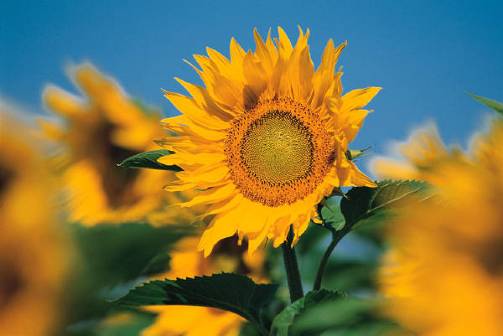 